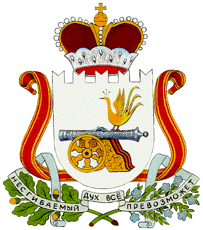 Совет депутатов СНЕГИРЕВСКОГО СЕЛЬСКОГО поселенияШУМЯЧСКОГО района Смоленской области                  РЕШЕНИЕот 31 января 2024 года 								№ 4                                                                                                     д. СнегиревкаО внесении   изменений   в решение Совета    депутатов   Снегиревскогосельского    поселения  Шумячскогорайона  Смоленской     области     от  26.12.2023г.   №37          «О бюджете Снегиревского сельского поселения Шумячского    района   Смоленскойобласти на  2024  год и на плановыйпериод 2025 и 2026 годов» В соответствии со статьей 9 и 153 Бюджетного кодекса Российской Федерации,  Уставом Снегиревского сельского поселения Шумячского района Смоленской области, Совет депутатов Снегиревского сельского поселения Шумячского района Смоленской области   Р Е Ш И Л:1. Внести в решение Совета депутатов Снегиревского сельского поселения Шумячского района Смоленской области от 26.12.2023 года № 37 «О бюджете Снегиревского сельского поселения Шумячского района Смоленской области на 2024 год и на плановый период 2025 и 2026 годов» следующие изменения:1.1. Пункт 1 решения изложить в новой редакции:«1. Утвердить основные характеристики  бюджета Снегиревского сельского поселения Шумячского района Смоленской области на 2024 год:1) общий объем доходов бюджета Снегиревского сельского поселения Шумячского района Смоленской области в сумме 5 561 726,00 рублей, в том числе объем безвозмездных поступлений в сумме 4 053 826,00 рублей, из которых объем получаемых межбюджетных трансфертов – 4 053 826,00 рублей;2) общий объем расходов  бюджета Снегиревского сельского поселения Шумячского района Смоленской области в сумме 5 855 826,91 рублей;3) дефицит бюджета Снегиревского сельского поселения Шумячского района Смоленской области в сумме 294 100,91 рублей, что составляет 19,50 процентов от утвержденного общего годового объема доходов местного бюджета без учета утвержденного объема безвозмездных поступлений».1.2. Пункт 2 решения изложить в новой редакции:«1. Утвердить основные характеристики  бюджета Снегиревского сельского поселения Шумячского района Смоленской области на плановый период 2025 и 2026 годов:1) общий объем доходов  бюджета Снегиревского сельского поселения Шумячского района Смоленской области  на 2025 год в сумме 3 960 300,00 рублей, в том числе объем безвозмездных поступлений в сумме 2 395 300,00 рублей, из которых объем получаемых межбюджетных трансфертов 2 395 300,00  рублей, и на 2026 год в сумме 4 010 100,00 рублей, в том числе объем безвозмездных поступлений в сумме 2 405 000,00 рублей, из которых объем получаемых межбюджетных трансфертов 2 405 000,00  рублей;2) общий объем расходов бюджета Снегиревского сельского поселения Шумячского района Смоленской области  на 2025 год в сумме 3 960 300,00 рублей, в том числе условно утвержденные расходы в сумме 98 000,00 рублей, и на 2026 год в сумме 4 010 100,00 рублей,  в том числе условно утвержденные расходы в сумме 197 000,00 рублей.3) дефицит бюджета Снегиревского сельского поселения Шумячского района Смоленской области на 2025 год в сумме 0,00  рублей, что составляет 0,0 процента от общего годового объёма доходов бюджета Снегиревского сельского поселения Шумячского района Смоленской области без учёта утверждённого объёма безвозмездных поступлений, и на 2026 год в сумме 0,00  рублей, что составляет 0,0 процента от общего годового объёма доходов бюджета Снегиревского сельского поселения Шумячского района Смоленской области без учёта утверждённого объёма безвозмездных поступлений»1.3. Изложить приложение 1 «Источники финансирования дефицита бюджета Снегиревского сельского поселения Шумячского района Смоленской области на 2024 год»  в новой редакции (прилагается);           1.4. Изложить приложение 2 «Источники финансирования дефицита бюджета Снегиревского сельского поселения Шумячского района Смоленской области на плановый период 2025 и 2026 годов»  в новой редакции (прилагается);           1.5. Изложить приложение 5 «Прогнозируемые безвозмездные поступления в бюджет Снегиревского сельского поселения Шумячского района Смоленской области на 2024 год»  в новой редакции (прилагается);           1.6. Изложить приложение 6 «Прогнозируемые безвозмездные поступления в бюджет Снегиревского сельского поселения Шумячского района Смоленской области на плановый период 2025 и 2026 годов»  в новой редакции (прилагается);1.7. Изложить приложение 7 «Распределение бюджетных ассигнований   по разделам, подразделам, целевым статьям (муниципальным программам и непрограммным направлениям деятельности), группам (группам и подгруппам) видов расходов  классификации расходов бюджетов на 2024 год»  в новой редакции (прилагается);1.8. Изложить приложение 8 «Распределение бюджетных ассигнований по разделам, подразделам, целевым статьям (муниципальным программам и не программным направлениям деятельности), группам (группам и подгруппам) видов расходов  функциональной классификации расходов бюджетов из бюджета Снегиревского сельского поселения Шумячского района Смоленской области на плановый период 2025 и 2026 годов»  в новой редакции (прилагается);1.9. Изложить приложение 9 «Распределение бюджетных ассигнований по целевым статьям (муниципальным программам и непрограммным направлениям деятельности), группам (группам и  подгруппам)  видов расходов  классификации расходов бюджетов на 2024 год» в новой редакции (прилагается);1.10. Изложить приложение 10 «Распределение бюджетных ассигнований по целевым статьям (муниципальным программам и непрограммным направлениям деятельности), группам (группам и подгруппам) видов расходов классификации расходов бюджетов на плановый период   2025 и 2026 годов» в новой редакции (прилагается);           1.11. Изложить приложение 11 «Ведомственная структура расходов бюджета   Снегиревского сельского поселения Шумячского района Смоленской области (распределение бюджетных ассигнований по главным распорядителям бюджетных средств, разделам, подразделам, целевым статьям (муниципальным программам и непрограммным направлениям деятельности), группам (группам и подгруппам) видов расходов классификации расходов бюджетов) на 2024 год» в новой редакции (прилагается).1.12. Изложить приложение 12 «Ведомственная структура расходов бюджета Снегиревского сельского поселения Шумячского района Смоленской области (распределение бюджетных ассигнований по главным распорядителям бюджетных средств, разделам, подразделам, целевым статьям (муниципальным программам и непрограммным направлениям деятельности), группам (группам и подгруппам) видов расходов классификации расходов бюджетов) на плановый период 2025 и 2026 годов» в новой редакции (прилагается).           1.13.    Изложить приложение 13 «Распределение бюджетных ассигнований помуниципальным программам и непрограммным направлениям деятельности на 2024 год» в новой редакции (прилагается).           1.14.    Изложить приложение 14 «Распределение бюджетных ассигнований по муниципальным программам и непрограммным направлениям деятельности на плановый период 2025 и 2026 годов» в новой редакции (прилагается).1.15. Пункт 11 решения изложить в новой редакции:«11. Утвердить объем бюджетных ассигнований на финансовое обеспечение реализации муниципальных программ в 2024 году в сумме 4 837 235,91 рублей, в 2025 году в сумме 2 869 609,00 рублей, и на 2026 год в сумме 2 813 309,00 рублей».            1.16.  Пункт 13 решения изложить в новой редакции:«13. Утвердить объем бюджетных ассигнований дорожного фонда Снегиревского сельского поселения Шумячского района Смоленской области:          1) на 2024 год в сумме 941 400,91 рублей;          2) на 2025 год в сумме 664 900,00 рублей;          3) на 2026 год в сумме 664 500,00 рублей.         2. Настоящее решение опубликовать в «Информационном вестнике Снегиревского сельского   поселения».         3. Настоящее решение вступает в силу после дня его официального опубликования. Глава муниципального образования Снегиревского сельского поселения Шумячского района   Смоленской области                                    В.А. Тимофеев                                                                                                       Приложение №1                                                                                          к решению Совета депутатов                                                                                           Снегиревского сельского поселения                                                                                           Шумячского района Смоленской                                                                                           области от 26 декабря 2023 года                                                                                           №37 «О бюджете Снегиревского                                                                                           сельского поселения Шумячского                                                                                           района Смоленской области на 2024                                                                                                    год и на плановый период 2025 и 2026                                                                                                         годов» (в редакции решения Совета                                                                                           депутатов   Снегиревского сельского                                                                                           поселения Шумячского района                                                                                           Смоленской  области  от  31.01.2024                                                                                                  года    №4)Источники финансирования дефицита бюджета Снегиревского сельского поселения Шумячского района Смоленской области на 2024 год(рублей)                                                                                                            Приложение №2                                                                          к решению Совета депутатов                                                                                      Снегиревского сельского поселения                                                                                 Шумячского района Смоленской                                                                               области от 26 декабря 2023 года                                                                                 №37 «О бюджете Снегиревского                                                                                 сельского поселения Шумячского                                                                                      района Смоленской области на 2024                                                                                                   год и на плановый период 2025 и 2026                                                                                                   годов» (в редакции решения Совета                                                                                        депутатов   Снегиревского сельского                                                                              поселения Шумячского района                                                                                       Смоленской  области  от 31.01.2024                                                                                                                                        года   №4)Источники финансирования дефицита бюджета Снегиревского сельского поселения Шумячского района Смоленской области на плановый период 2025 и 2026 годов(рублей)                                             Приложение №5                                                                                        к решению Совета депутатов                                                                                        Снегиревского сельского поселения                                                                                        Шумячского района Смоленской                                                                                        области от 26 декабря 2023 года                                                                                         №37 «О бюджете Снегиревского                                                                                         сельского поселения Шумячского                                                                                         района Смоленской области на 2024                                                                                         год и на плановый период 2025 и 2026                                                                                         годов» (в редакции решения Совета                                                                                         депутатов   Снегиревского сельского                                                                                         поселения Шумячского района                                                                                         Смоленской  области  от 31.01.2024 года                                                                                         №4)Прогнозируемые безвозмездные поступления в бюджет Снегиревского сельского поселения Шумячского района Смоленской области на 2024 год(рублей)                                                                                                     Приложение №6                                                                                          к решению Совета депутатов                                                                                           Снегиревского сельского поселения                                                                                           Шумячского района Смоленской                                                                                           области от 26 декабря 2023 года                                                                                           №37 «О бюджете Снегиревского                                                                                           сельского поселения Шумячского                                                                                           района Смоленской области на 2024                                                                     год и на плановый период 2025 и 2026                                                                                                         годов» (в редакции решения Совета                                                                                           депутатов   Снегиревского сельского                                                                                           поселения Шумячского района                                                                                           Смоленской  области  от 31.01.2024 года                                                                                                                     №4)Прогнозируемые безвозмездные поступления в бюджет Снегиревского сельского поселения Шумячского района Смоленской области на плановый период 2025 и 2026 годов                                                                                                                             (рублей)КодНаименование кода группы, подгруппы, статьи, вида источника финансирования дефицитов бюджетов, кода классификации операций сектора государственного управления, относящихся к источникам финансирования дефицитов бюджетовСумма12301 00 00 00 00 0000 000ИСТОЧНИКИ ВНУТРЕННЕГО ФИНАНСИРОВАНИЯ ДЕФИЦИТОВ БЮДЖЕТОВ294 100,9101 02 00 00 00  0000 000Кредиты кредитных организаций в валюте Российской Федерации0,0001 02 00 00 00 0000 700Привлечение кредитов от кредитных организаций в валюте Российской Федерации0,00 01 02 00 00 10 0000 710Привлечение сельскими поселениями кредитов от кредитных организаций в валюте Российской Федерации0,0001 02 00 00 00 0000 800Погашение кредитов, предоставленных  кредитными организациями в валюте Российской Федерации0,00 01 02 00 00 10 0000 810Погашение сельскими поселениями кредитов от кредитных организаций в валюте Российской Федерации0,0001 03 00 00 00 0000 000Бюджетные кредиты из других бюджетов бюджетной системы Российской Федерации0,0001 03 01 00 00 0000 000Бюджетные кредиты из других бюджетов бюджетной системы Российской Федерации в валюте Российской Федерации0,0001 03 01 00 00 0000 700Привлечение бюджетных кредитов из других бюджетов бюджетной системы Российской Федерации в валюте Российской Федерации0,0001 03 01 00 10 0000 710Привлечение кредитов из других бюджетов бюджетной системы Российской Федерации бюджетами сельских поселений в валюте Российской Федерации0,0001 03 01 00 00 0000 800Погашение бюджетных кредитов, полученных из других бюджетов бюджетной системы Российской Федерации в валюте Российской Федерации0,0001 03 01 00 10 0000 810Погашение бюджетами сельских поселений кредитов из других бюджетов бюджетной системы Российской Федерации в валюте Российской Федерации0,0001 05 00 00 00 0000 000Изменение остатков средств на счетах по учету средств бюджета294 100,9101 05 00 00 00 0000 500Увеличение остатков средств бюджетов- 5 561 726,0001 05 02 00 00 0000 500Увеличение прочих остатков средств бюджетов- 5 561 726,0001 05 02 01 00 0000 510Увеличение прочих остатков денежных средств бюджетов- 5 561 726,0001 05 02 01 10 0000 510Увеличение прочих остатков денежных средств  бюджета сельских поселений- 5 561726,0001 05 00 00 00 0000 600Уменьшение остатков средств бюджетов5 855 826,9101 05 02 00 00 0000 600Уменьшение прочих остатков средств бюджетов5 855 826,9101 05 02 01 00 0000 610Уменьшение прочих остатков денежных средств бюджетов5 855 826,9101 05 02 01 10 0000 610Уменьшение прочих остатков денежных средств бюджета сельских поселений5 855 826,91КодНаименование кода группы, подгруппы, статьи, вида источника финансирования дефицитов бюджетов, кода классификации операций сектора государственного управления, относящихся к источникам финансирования дефицитов бюджетовСуммаСуммаКодНаименование кода группы, подгруппы, статьи, вида источника финансирования дефицитов бюджетов, кода классификации операций сектора государственного управления, относящихся к источникам финансирования дефицитов бюджетов2025 год2026 год123401 00 00 00 00 0000 000ИСТОЧНИКИ ВНУТРЕННЕГО ФИНАНСИРОВАНИЯ ДЕФИЦИТОВ БЮДЖЕТОВ0,000,0001 02 00 00 00  0000 000Кредиты кредитных организаций в валюте Российской Федерации0,000,0001 02 00 00 00 0000 700Привлечение кредитов от кредитных организаций в валюте Российской Федерации0,000,00 01 02 00 00 10 0000 710Привлечение сельскими поселениями кредитов от кредитных организаций в валюте Российской Федерации0,000,0001 02 00 00 00 0000 800Погашение кредитов, предоставленных  кредитными организациями в валюте Российской Федерации0,000,00 01 02 00 00 10 0000 810Погашение сельскими поселениями кредитов от кредитных организаций в валюте Российской Федерации0,000,0001 03 00 00 00 0000 000Бюджетные кредиты из других бюджетов бюджетной системы Российской Федерации0,000,0001 03 01 00 00 0000 000Бюджетные кредиты из других бюджетов бюджетной системы Российской Федерации в валюте Российской Федерации0,000,0001 03 01 00 00 0000 700Привлечение бюджетных кредитов из других бюджетов бюджетной системы Российской Федерации в валюте Российской Федерации0,000,0001 03 01 00 10 0000 710Привлечение кредитов из других бюджетов бюджетной системы Российской Федерации бюджетами сельских поселений в валюте Российской Федерации0,000,0001 03 01 00 00 0000 800Погашение бюджетных кредитов, полученных из других бюджетов бюджетной системы Российской Федерации в валюте Российской Федерации0,000,0001 03 01 00 10 0000 810Погашение бюджетами сельских поселений кредитов из других бюджетов бюджетной системы Российской Федерации в валюте Российской Федерации0,000,0001 05 00 00 00 0000 000Изменение остатков средств на счетах по учету средств бюджета0,000,0001 05 00 00 00 0000 500Увеличение остатков средств бюджетов-3 960 300,00-4 010 100,0001 05 02 00 00 0000 500Увеличение прочих остатков средств бюджетов-3 960 300,00-4 010 100,0001 05 02 01 00 0000 510Увеличение прочих остатков денежных средств бюджетов-3 960 300,00-4 010 100,0001 05 02 01 10 0000 510Увеличение прочих остатков денежных средств  бюджета сельских поселений-3 960 300,00-4 010 100,0001 05 00 00 00 0000 600Уменьшение остатков средств бюджетов3 960 300,004 010 100,0001 05 02 00 00 0000 600Уменьшение прочих остатков средств бюджетов3 960 300,004 010 100,0001 05 02 01 00 0000 610Уменьшение прочих остатков денежных средств бюджетов3 960 300,004 010 100,0001 05 02 01 10 0000 610Уменьшение прочих остатков денежных средств бюджета сельских поселений3 960 300,004 010 100,00КодНаименование кода доходабюджетаСумма1232 00 00000 00 0000 000БЕЗВОЗМЕЗДНЫЕ ПОСТУПЛЕНИЯ4 053 826,002 02 00000 00 0000 000БЕЗВОЗМЕЗДНЫЕ ПОСТУПЛЕНИЯ ОТ ДРУГИХ БЮДЖЕТОВ БЮДЖЕТНОЙ СИСТЕМЫ РОССИЙСКОЙ ФЕДЕРАЦИИ4 053 826,002 02 10000 00 0000 150Дотации бюджетам бюджетной системы Российской Федерации3 857 100,002 02 16001 00 0000 150Дотации на выравнивание бюджетной обеспеченности из бюджетов муниципальных районов, городских округов с внутригородским делением3 857 100,002 02 16001 10 0000 150Дотации бюджетам сельских поселений на выравнивание бюджетной обеспеченности из бюджетов муниципальных районов3 857 100,002 02 20000 00 0000 150Субсидии бюджетам бюджетной системы Российской Федерации (межбюджетные субсидии)135 426,00 2 02 29999 00 0000 150Прочие субсидии135 426,002 02 29999 10 0000 150Прочие субсидии бюджетам сельских поселений135 426,002 02 30000 00 0000 150Субвенции бюджетам бюджетной системы Российской Федерации61 300,002 02 35118 00 0000 150Субвенции бюджетам на осуществление первичного воинского учета органами местного самоуправления поселений, муниципальных и городских округов61 300,002 02 35118 10 0000 150Субвенции бюджетам сельских поселений на осуществление первичного воинского учета органами местного самоуправления поселений, муниципальных и городских округов61 300,002 02 40000 00 0000 150Иные межбюджетные трансферты0,002 02 49999 00 0000 150Прочие межбюджетные трансферты, передаваемые бюджетам 0,002 02 49999 10 0000 150Прочие межбюджетные трансферты, передаваемые бюджетам сельских поселений0,00КодНаименование кода доходабюджетаСуммаСуммаКодНаименование кода доходабюджета2025 год2026 год12342 00 00000 00 0000 000БЕЗВОЗМЕЗДНЫЕ ПОСТУПЛЕНИЯ2 395 300,002 405 000,002 02 00000 00 0000 000БЕЗВОЗМЕЗДНЫЕ ПОСТУПЛЕНИЯ ОТ ДРУГИХ БЮДЖЕТОВ БЮДЖЕТНОЙ СИСТЕМЫ РОССИЙСКОЙ ФЕДЕРАЦИИ2 395 300,002 405 000,002 02 10000 00 0000 150Дотации бюджетам бюджетной системы Российской Федерации2 326 900,002 329 500,00  2 02 16001 00 0000 150Дотации на выравнивание бюджетной обеспеченности из бюджетов муниципальных районов, городских округов с внутригородским делением2 326 900,002 329 500,00  2 02 16001 10 0000 150Дотации бюджетам сельских поселений на выравнивание бюджетной обеспеченности из бюджетов муниципальных районов2 326 900,002 329 500,002 02 20000 00 0000 150Субсидии бюджетам бюджетной системы Российской Федерации (межбюджетные субсидии)0,00              0,002 02 29999 00 0000 150Прочие субсидии0,00              0,002 02 29999 10 0000 150Прочие субсидии бюджетам сельских поселений0,00              0,002 02 30000 00 0000 150Субвенции бюджетам бюджетной системы Российской Федерации68 400,00     75 500,002 02 35118 00 0000 150Субвенции бюджетам на осуществление первичного воинского учета органами местного самоуправления поселений, муниципальных и городских округов    68 400,00     75 500,002 02 35118 10 0000 150Субвенции бюджетам сельских поселений на осуществление первичного воинского учета органами местного самоуправления поселений, муниципальных и городских округов     68 400,00   75 500,002 02 40000 00 0000 150Иные межбюджетные трансферты              0,00              0,002 02 49999 00 0000 150Прочие межбюджетные трансферты, передаваемые бюджетам               0,00              0,002 02 49999 10 0000 150Прочие межбюджетные трансферты, передаваемые бюджетам сельских поселений              0,00              0,00Приложение №7
к решению Совета депутатов Снегиревского сельского поселения Шумячского района Смоленской 
области от 26 декабря 2023 года №37 «О бюджете Снегиревского 
сельского поселения Шумячского района Смоленской области на 2024   год и на плановый период 2025 и 2026 годов» (в редакции решения Совета  депутатов   Снегиревского сельского поселения Шумячского района Смоленской  области  от  31.01.2024 года  №4)Приложение №7
к решению Совета депутатов Снегиревского сельского поселения Шумячского района Смоленской 
области от 26 декабря 2023 года №37 «О бюджете Снегиревского 
сельского поселения Шумячского района Смоленской области на 2024   год и на плановый период 2025 и 2026 годов» (в редакции решения Совета  депутатов   Снегиревского сельского поселения Шумячского района Смоленской  области  от  31.01.2024 года  №4)Приложение №7
к решению Совета депутатов Снегиревского сельского поселения Шумячского района Смоленской 
области от 26 декабря 2023 года №37 «О бюджете Снегиревского 
сельского поселения Шумячского района Смоленской области на 2024   год и на плановый период 2025 и 2026 годов» (в редакции решения Совета  депутатов   Снегиревского сельского поселения Шумячского района Смоленской  области  от  31.01.2024 года  №4)Приложение №7
к решению Совета депутатов Снегиревского сельского поселения Шумячского района Смоленской 
области от 26 декабря 2023 года №37 «О бюджете Снегиревского 
сельского поселения Шумячского района Смоленской области на 2024   год и на плановый период 2025 и 2026 годов» (в редакции решения Совета  депутатов   Снегиревского сельского поселения Шумячского района Смоленской  области  от  31.01.2024 года  №4)Распределение бюджетных ассигнований по разделам, подразделам, целевым статьям           (муниципальным программам и не программным направлениям деятельности), группам (группам и подгруппам) видов расходов  функциональной классификации расходов бюджетов из бюджета Снегиревского сельского поселения Шумячского района Смоленской области на 2024 годРаспределение бюджетных ассигнований по разделам, подразделам, целевым статьям           (муниципальным программам и не программным направлениям деятельности), группам (группам и подгруппам) видов расходов  функциональной классификации расходов бюджетов из бюджета Снегиревского сельского поселения Шумячского района Смоленской области на 2024 годРаспределение бюджетных ассигнований по разделам, подразделам, целевым статьям           (муниципальным программам и не программным направлениям деятельности), группам (группам и подгруппам) видов расходов  функциональной классификации расходов бюджетов из бюджета Снегиревского сельского поселения Шумячского района Смоленской области на 2024 годРаспределение бюджетных ассигнований по разделам, подразделам, целевым статьям           (муниципальным программам и не программным направлениям деятельности), группам (группам и подгруппам) видов расходов  функциональной классификации расходов бюджетов из бюджета Снегиревского сельского поселения Шумячского района Смоленской области на 2024 годРаспределение бюджетных ассигнований по разделам, подразделам, целевым статьям           (муниципальным программам и не программным направлениям деятельности), группам (группам и подгруппам) видов расходов  функциональной классификации расходов бюджетов из бюджета Снегиревского сельского поселения Шумячского района Смоленской области на 2024 годРаспределение бюджетных ассигнований по разделам, подразделам, целевым статьям           (муниципальным программам и не программным направлениям деятельности), группам (группам и подгруппам) видов расходов  функциональной классификации расходов бюджетов из бюджета Снегиревского сельского поселения Шумячского района Смоленской области на 2024 годНаименованиеРазделПодразделЦелевая статьяВид расходовСумма (руб.)Сумма (руб.)Общегосударственные вопросы013869000,003869000,00Функционирование высшего должностного лица субъекта Российской Федерации и муниципального образования0102897932,00897932,00Обеспечение деятельности законодательного и исполнительного органов власти0102       75 0 00 00000897932,00897932,00Глава муниципального образования010275 0 01 00000897932,00897932,00Расходы на обеспечение функций органов местного самоуправления010275 0 01 00140897932,00897932,00Расходы на выплаты персоналу в целях обеспечения выполнения функций государственными (муниципальными) органами, казёнными учреждениями, органами управления государственными внебюджетными фондами010275 0 01 00140100897932,00897932,00Расходы на выплаты персоналу государственных (муниципальных) органов010275 0 01 00140120897932,00897932,00Функционирование Правительства Российской Федерации, высших исполнительных органов государственной власти субъектов Российской Федерации, местных администраций01042911709,002911709,00Муниципальная программа «Социально-экономическое развитие Снегиревского сельского поселения Шумячского района Смоленской области»010401 0 00 000002911709,002911709,00Комплексы процессных мероприятий010401 4 00 000002911709,002911709,00Комплекс процессных мероприятий «Обеспечение организационных условий для реализации муниципальной программы»010401 4 08 000002911709,002911709,00Расходы на обеспечение функций органов местного самоуправления010401 4 08 001402911709,002911709,00Расходы на выплаты персоналу в целях обеспечения выполнения функций государственными (муниципальными) органами, казёнными учреждениями, органами управления государственными внебюджетными фондами010401 4 08 001401002475383,002475383,00Расходы на выплаты персоналу государственных (муниципальных) органов010401 4 08 001401202475383,002475383,00Закупка товаров, работ и услуг для государственных (муниципальных) нужд010401 4 08 00140200433326,00433326,00Иные закупки товаров, работ и услуг для обеспечения государственных (муниципальных) нужд010401 4 08 00140240433326,00433326,00Иные бюджетные ассигнования010401 4 08 001408003000,003000,00Уплата налогов, сборов и иных платежей010401 4 08 001408503000,003000,00Обеспечение деятельности финансовых, налоговых и таможенных органов и органов финансового (финансово-бюджетного) надзора010623359,0023359,00Расходы бюджета поселения по передаче части полномочий в соответствии с заключенными соглашениями010676 0 00 0000023359,0023359,00Расходы Снегиревского сельского поселения по передаче части полномочий в соответствии с заключенными соглашениями010676 0 00 П611023359,0023359,00Межбюджетные трансферты010676 0 00 П611050023359,0023359,00Иные межбюджетные трансферты010676 0 00 П611054023359,0023359,00Резервные фонды01111000,001000,00Резервный фонд011189 0 00 000001000,001000,00Расходы за счет средств резервного фонда администрации поселения011189 0 00 288801000,001000,00Иные бюджетные ассигнования011189 0 00 288808001000,001000,00Резервные средства011189 0 00 288808701000,001000,00Другие общегосударственные вопросы011335000,0035000,00Прочие общегосударственные расходы011377 0 00 0000035000,0035000,00Расходы бюджета, связанные с решением других общегосударственных вопросов011377 0 00 2017035000,0035000,00Иные бюджетные ассигнования011377 0 00 2017080035000,0035000,00Уплата налогов, сборов и иных платежей011377 0 00 2017085035000,0035000,00Национальная оборона 0261300,0061300,00Мобилизационная и вневойсковая подготовка020361300,0061300,00Непрограммные расходы органов исполнительной власти020399 0 00 0000061300,0061300,00Расходы на осуществление первичного воинского учета органими местного самоуправления поселений, муниципальных и городских округов020399 0 00 5118061300,0061300,00Расходы на выплаты персоналу в целях обеспечения выполнения функций государственными (муниципальными) органами, казёнными учреждениями, органами управления государственными внебюджетными фондами020399 0 00 5118010039199,0039199,00Расходы на выплаты персоналу государственных (муниципальных) органов020399 0 00 5118012039199,0039199,00Закупка товаров, работ и услуг для государственных (муниципальных) нужд020399 0 00 5118020022101,0022101,00Иные закупки товаров, работ и услуг для обеспечения государственных (муниципальных) нужд020399 0 00 5118024022101,0022101,00Национальная безопасность и правоохранительная деятельность035000,005000,00Защита населения и территории от чрезвычайных ситуаций природного и техногенного характера, пожарная безопасность03105000,005000,00Муниципальная программа «Социально-экономическое развитие Снегиревского сельского поселения Шумячского района Смоленской области»031001 0 00 000005000,005000,00Комплексы процессных мероприятий031001 4 00 000005000,005000,00Комплекс процессных мероприятий "Обеспечение пожарной безопасности на территории поселения"031001 4 01 000005000,005000,00Расходы на обеспечение пожарной безопасности на территории поселения031001 4 01 200105000,005000,00Закупка товаров, работ и услуг для государственных (муниципальных) нужд031001 4 01 200102005000,005000,00Иные закупки товаров, работ и услуг для обеспечения государственных (муниципальных) нужд031001 4 01 200102405000,005000,00Национальная экономика04941400,91941400,91Дорожное хозяйство(дорожные фонды)0409941400,91941400,91Муниципальная программа «Социально-экономическое развитие Снегиревского сельского поселения Шумячского района Смоленской области»040901 0 00 00000941400,91941400,91Комплексы процессных мероприятий040901 4 00 00000941400,91941400,91Комплекс процессных мероприятий "Содержание и ремонт дорог за счет средств дорожного фонда"040901 4 02 00000941400,91941400,91Расходы по содержанию и ремонту дорог за счет средств дорожного фонда040901 4 02 20030941400,91941400,91Закупка товаров, работ и услуг для государственных (муниципальных) нужд040901 4 02 20030200941400,91941400,91Иные закупки товаров, работ и услуг для обеспечения государственных (муниципальных) нужд040901 4 02 20030240941400,91941400,91Жилищно-коммунальное хозяйство05807426,00807426,00Коммунальное хозяйство0502536426,00536426,00Муниципальная программа «Социально-экономическое развитие Снегиревского сельского поселения Шумячского района Смоленской области»050201 0 00 00000536426,00536426,00Комплексы процессных мероприятий050201 4 00 00000535426,00535426,00Комплекс процессных мероприятий "Комплексное обустройство населенных пунктов объектами коммунальной инфраструктуры"050201 4 06 00000535426,00535426,00Расходы на развитие газификации в сельской местности050201 4 06 2011050000,0050000,00Закупка товаров, работ и услуг для государственных (муниципальных) нужд050201 4 06 2011020050000,0050000,00Иные закупки товаров, работ и услуг для обеспечения государственных (муниципальных) нужд050201 4 06 2011024050000,0050000,00Расходы на развитие водоснабжения в сельской местности050201 4 06 20120350000,00350000,00Закупка товаров, работ и услуг для государственных (муниципальных) нужд050201 4 06 20120200350000,00350000,00Иные закупки товаров, работ и услуг для обеспечения государственных (муниципальных) нужд050201 4 06 20120240350000,00350000,00Расходы на строительство, реконструкцию, капитальный ремонт шахтных колодцев050201 4 06 S1980135426,00135426,00Закупка товаров, работ и услуг для государственных (муниципальных) нужд050201 4 06 S1980200135426,00135426,00Иные закупки товаров, работ и услуг для обеспечения государственных (муниципальных) нужд050201 4 06 S1980240135426,00135426,00Комплексы процессных мероприятий050201 4 00 000001000,001000,00Комплекс процессных мероприятий "Организация работы с твердыми коммунальными отходами"050201 4 07 000001000,001000,00Расходы по организации сбора и вывоза твердых коммунальных отходов050201 4 07 201501000,001000,00Закупка товаров, работ и услуг для государственных (муниципальных) нужд050201 4 07 201502001000,001000,00Иные закупки товаров, работ и услуг для обеспечения государственных (муниципальных) нужд050201 4 07 201502401000,001000,00Благоустройство0503271000,00271000,00Муниципальная программа «Социально-экономическое развитие Снегиревского сельского поселения Шумячского района Смоленской области»050301 0 0 000000150000,00150000,00Комплексы процессных мероприятий050301 4 00 00000150000,00150000,00Комплекс процессных мероприятий "Содержание и ремонт уличного освещения"050301 4 03 00000150000,00150000,00Расходы по содержанию и ремонту уличного освещения050301 4 03 20040150000,00150000,00Закупка товаров, работ и услуг для государственных (муниципальных) нужд050301 4 03 20040200150000,00150000,00Иные закупки товаров, работ и услуг для обеспечения государственных (муниципальных) нужд050301 4 03 20040240150000,00150000,00Муниципальная программа «Социально-экономическое развитие Снегиревского сельского поселения Шумячского района Смоленской области»050301 0 00 00000100000,00100000,00Комплексы процессных мероприятий050301 4 00 00000100000,00100000,00Комплекс процессных мероприятий "Организация и содержание мест захоронения"050301 4 04 00000100000,00100000,00Расходы по организации и содержанию мест захоронения050301 4 04 20050100000,00100000,00Закупка товаров, работ и услуг для государственных (муниципальных) нужд050301 4 04 20050200100000,00100000,00Иные закупки товаров, работ и услуг для обеспечения государственных (муниципальных) нужд050301 4 04 20050240100000,00100000,00Муниципальная программа «Социально-экономическое развитие Снегиревского сельского поселения Шумячского района Смоленской области»050301 0 00 0000021000,0021000,00Комплексы процессных мероприятий050301 4 00 0000021000,0021000,00Комплекс процессных мероприятий "Мероприятия в области благоустройства"050301 4 05 0000021000,0021000,00Расходы на мероприятия в области благоустройства050301 4 05 2006021000,0021000,00Закупка товаров, работ и услуг для государственных (муниципальных) нужд050301 4 05 2006020021000,0021000,00Иные закупки товаров, работ и услуг для обеспечения государственных (муниципальных) нужд050301 4 05 2006024021000,0021000,00Социальная политика10171700,00171700,00Пенсионное обеспечение1001171700,00171700,00Муниципальная программа «Социально-экономическое развитие Снегиревского сельского поселения Шумячского района Смоленской области»100101 0 00 00000171700,00171700,00Комплексы процессных мероприятий100101 4 00 00000171700,00171700,00Комплекс процессных мероприятий "Оказание мер социальной поддержки отдельным категориям граждан"100101 4 09 00000171700,00171700,00Пенсии за выслугу лет лицам,замещавшим муниципальные должности муниципальной службы100101 4 09 70010171700,00171700,00Социальные обеспечение и иные  выплаты населению 100101 4 09 70010300171700,00171700,00Публичные нормативные социальные выплаты гражданам100101 4 09 70010310171700,00171700,00ИТОГО5855826,915855826,91Приложение № 8
к решению Совета депутатов Снегиревского сельского поселения Шумячского района Смоленской 
области от 26 декабря 2023 года №37 «О бюджете Снегиревского сельского поселения Шумячского района Смоленской области на 2024   год и на плановый период 2025 и 2026 годов» (в редакции решения Совета  депутатов   Снегиревского сельского поселения Шумячского района Смоленской  области  от  31.01.2024 года  №4)Приложение № 8
к решению Совета депутатов Снегиревского сельского поселения Шумячского района Смоленской 
области от 26 декабря 2023 года №37 «О бюджете Снегиревского сельского поселения Шумячского района Смоленской области на 2024   год и на плановый период 2025 и 2026 годов» (в редакции решения Совета  депутатов   Снегиревского сельского поселения Шумячского района Смоленской  области  от  31.01.2024 года  №4)Приложение № 8
к решению Совета депутатов Снегиревского сельского поселения Шумячского района Смоленской 
области от 26 декабря 2023 года №37 «О бюджете Снегиревского сельского поселения Шумячского района Смоленской области на 2024   год и на плановый период 2025 и 2026 годов» (в редакции решения Совета  депутатов   Снегиревского сельского поселения Шумячского района Смоленской  области  от  31.01.2024 года  №4)Приложение № 8
к решению Совета депутатов Снегиревского сельского поселения Шумячского района Смоленской 
области от 26 декабря 2023 года №37 «О бюджете Снегиревского сельского поселения Шумячского района Смоленской области на 2024   год и на плановый период 2025 и 2026 годов» (в редакции решения Совета  депутатов   Снегиревского сельского поселения Шумячского района Смоленской  области  от  31.01.2024 года  №4)Распределение бюджетных ассигнований по разделам, подразделам, целевым статьям           (муниципальным программам и не программным направлениям деятельности), группам (группам и подгруппам) видов расходов  функциональной классификации расходов бюджетов из бюджета Снегиревского сельского поселения Шумячского района Смоленской области на плановый период 2025 и 2026 годовРаспределение бюджетных ассигнований по разделам, подразделам, целевым статьям           (муниципальным программам и не программным направлениям деятельности), группам (группам и подгруппам) видов расходов  функциональной классификации расходов бюджетов из бюджета Снегиревского сельского поселения Шумячского района Смоленской области на плановый период 2025 и 2026 годовРаспределение бюджетных ассигнований по разделам, подразделам, целевым статьям           (муниципальным программам и не программным направлениям деятельности), группам (группам и подгруппам) видов расходов  функциональной классификации расходов бюджетов из бюджета Снегиревского сельского поселения Шумячского района Смоленской области на плановый период 2025 и 2026 годовРаспределение бюджетных ассигнований по разделам, подразделам, целевым статьям           (муниципальным программам и не программным направлениям деятельности), группам (группам и подгруппам) видов расходов  функциональной классификации расходов бюджетов из бюджета Снегиревского сельского поселения Шумячского района Смоленской области на плановый период 2025 и 2026 годовРаспределение бюджетных ассигнований по разделам, подразделам, целевым статьям           (муниципальным программам и не программным направлениям деятельности), группам (группам и подгруппам) видов расходов  функциональной классификации расходов бюджетов из бюджета Снегиревского сельского поселения Шумячского района Смоленской области на плановый период 2025 и 2026 годовРаспределение бюджетных ассигнований по разделам, подразделам, целевым статьям           (муниципальным программам и не программным направлениям деятельности), группам (группам и подгруппам) видов расходов  функциональной классификации расходов бюджетов из бюджета Снегиревского сельского поселения Шумячского района Смоленской области на плановый период 2025 и 2026 годовРаспределение бюджетных ассигнований по разделам, подразделам, целевым статьям           (муниципальным программам и не программным направлениям деятельности), группам (группам и подгруппам) видов расходов  функциональной классификации расходов бюджетов из бюджета Снегиревского сельского поселения Шумячского района Смоленской области на плановый период 2025 и 2026 годовНаименованиеРазделПодразделЦелевая статьяВид расходовСумма         2025 год (руб.)Сумма         2026 год (руб.)Общегосударственные вопросы013120000,003064100,00Функционирование высшего должностного лица субъекта Российской Федерации и муниципального образования0102897932,00897932,00Обеспечение деятельности законодательного и исполнительного органов власти010275 0 00 00000897932,00897932,00Глава муниципального образования010275 0 01 00000897932,00897932,00Расходы на обеспечение функций органов местного самоуправления010275 0 01 00140897932,00897932,00Расходы на выплаты персоналу в целях обеспечения выполнения функций государственными (муниципальными) органами, казёнными учреждениями, органами управления государственными внебюджетными фондами010275 0 01 00140100897932,00897932,00Расходы на выплаты персоналу государственных (муниципальных) органов010275 0 01 00140120897932,00897932,00Функционирование Правительства Российской Федерации, высших исполнительных органов государственной власти субъектов Российской Федерации, местных администраций01042195709,002139809,00Муниципальная программа «Социально-экономическое развитие Снегиревского сельского поселения Шумячского района Смоленской области»010401 0 00 000002195709,002139809,00Комплексы процессных мероприятий010401 4 00 000002195709,002139809,00Комплекс процессных мероприятий «Обеспечение организационных условий для реализации муниципальной программы»010401 4 08 000002195709,002139809,00Расходы на обеспечение функций органов местного самоуправления010401 4 08 001402195709,002139809,00Расходы на выплаты персоналу в целях обеспечения выполнения функций государственными (муниципальными) органами, казёнными учреждениями, органами управления государственными внебюджетными фондами010401 4 08 001401002185709,002129809,00Расходы на выплаты персоналу государственных (муниципальных) органов010401 4 08 001401202185709,002129809,00Закупка товаров, работ и услуг для государственных (муниципальных) нужд010401 4 08 001402009000,009000,00Иные закупки товаров, работ и услуг для обеспечения государственных (муниципальных) нужд010401 4 08 001402409000,009000,00Иные бюджетные ассигнования010401 4 08 001408001000,001000,00Уплата налогов, сборов и иных платежей010401 4 08 001408501000,001000,00Обеспечение деятельности финансовых, налоговых и таможенных органов и органов финансового (финансово-бюджетного) надзора010623359,0023359,00Расходы бюджета поселения по передаче части полномочий в соответствии с заключенными соглашениями010676 0 00 0000023359,0023359,00Расходы Снегиревского сельского поселения по передаче части полномочий в соответствии с заключенными соглашениями010676 0 00 П611023359,0023359,00Межбюджетные трансферты010676 0 00 П611050023359,0023359,00Иные межбюджетные трансферты010676 0 00 П611054023359,0023359,00Резервные фонды01111000,001000,00Резервный фонд011189 0 00 000001000,001000,00Расходы за счет средств резервного фонда администрации поселения011189 0 00 288801000,001000,00Иные бюджетные ассигнования011189 0 00 288808001000,001000,00Резервные средства011189 0 00 288808701000,001000,00Другие общегосударственные вопросы01132000,002000,00Прочие общегосударственные расходы011377 0 00 000002000,002000,00Расходы бюджета, связанные с решением других общегосударственных вопросов011377 0 00 201702000,002000,00Иные бюджетные ассигнования011377 0 00 201708002000,002000,00Уплата налогов, сборов и иных платежей011377 0 00 201708502000,002000,00Национальная оборона 0268400,0075500,00Мобилизационная и вневойсковая подготовка020368400,0075500,00Непрограммные расходы органов исполнительной власти020399 0 00 0000068400,0075500,00Расходы на осуществление первичного воинского учета органими местного самоуправления поселений, муниципальных и городских округов020399 0 00 5118068400,0075500,00Расходы на выплаты персоналу в целях обеспечения выполнения функций государственными (муниципальными) органами, казёнными учреждениями, органами управления государственными внебюджетными фондами020399 0 00 5118010039199,0039199,00Расходы на выплаты персоналу государственных (муниципальных) органов020399 0 00 5118012039199,0039199,00Закупка товаров, работ и услуг для государственных (муниципальных) нужд020399 0 00 5118020029201,0036301,00Иные закупки товаров, работ и услуг для обеспечения государственных (муниципальных) нужд020399 0 00 5118024029201,0036301,00Национальная безопасность и правоохранительная деятельность031000,001000,00Защита населения и территории от чрезвычайных ситуаций природного и техногенного характера, пожарная безопасность03101000,001000,00Муниципальная программа «Социально-экономическое развитие Снегиревского сельского поселения Шумячского района Смоленской области»031001 0 00 000001000,001000,00Комплексы процессных мероприятий031001 4 00 000001000,001000,00Комплекс процессных мероприятий "Обеспечение пожарной безопасности на территории поселения"031001 4 01 000001000,001000,00Расходы на обеспечение пожарной безопасности на территории поселения031001 4 01 200101000,001000,00Закупка товаров, работ и услуг для государственных (муниципальных) нужд031001 4 01 200102001000,001000,00Иные закупки товаров, работ и услуг для обеспечения государственных (муниципальных) нужд031001 4 01 200102401000,001000,00Национальная экономика04664900,00664500,00Дорожное хозяйство(дорожные фонды)0409664900,00664500,00Муниципальная программа «Социально-экономическое развитие Снегиревского сельского поселения Шумячского района Смоленской области»040901 0 00 00000664900,00664500,00Комплексы процессных мероприятий040901 4 00 00000664900,00664500,00Комплекс процессных мероприятий "Содержание и ремонт дорог за счет средств дорожного фонда"040901 4 02 00000664900,00664500,00Расходы по содержанию и ремонту дорог за счет средств дорожного фонда040901 4 02 20030Закупка товаров, работ и услуг для государственных (муниципальных) нужд040901 4 02 20030200664900,00664500,00Иные закупки товаров, работ и услуг для обеспечения государственных (муниципальных) нужд040901 4 02 20030240664900,00664500,00Жилищно-коммунальное хозяйство057000,007000,00Коммунальное хозяйство05023000,003000,00Муниципальная программа «Социально-экономическое развитие Снегиревского сельского поселения Шумячского района Смоленской области»050201 0 00 000003000,003000,00Комплексы процессных мероприятий050201 4 00 000002000,002000,00Комплекс процессных мероприятий "Комплексное обустройство населенных пунктов объектами коммунальной инфраструктуры"050201 4 06 000002000,002000,00Расходы на развитие газификации в сельской местности050201 4 06 201101000,001000,00Закупка товаров, работ и услуг для государственных (муниципальных) нужд050201 4 06 201102001000,001000,00Иные закупки товаров, работ и услуг для обеспечения государственных (муниципальных) нужд050201 4 06 201102401000,001000,00Расходы на развитие водоснабжения в сельской местности050201 4 06 201201000,001000,00Закупка товаров, работ и услуг для государственных (муниципальных) нужд050201 4 06 201202001000,001000,00Иные закупки товаров, работ и услуг для обеспечения государственных (муниципальных) нужд050201 4 06 201202401000,001000,00Комплексы процессных мероприятий050201 4 00 000001000,001000,00Комплекс процессных мероприятий "Организация работы с твердыми коммунальными отходами"050201 4 07 000001000,001000,00Расходы по организации сбора и вывоза твердых коммунальных отходов050201 4 07 201501000,001000,00Закупка товаров, работ и услуг для государственных (муниципальных) нужд050201 4 07 201502001000,001000,00Иные закупки товаров, работ и услуг для обеспечения государственных (муниципальных) нужд050201 4 07 201502401000,001000,00Благоустройство05034000,004000,00Муниципальная программа «Социально-экономическое развитие Снегиревского сельского поселения Шумячского района Смоленской области»050301 0 0 0000002000,002000,00Комплексы процессных мероприятий050301 4 00 000002000,002000,00Комплекс процессных мероприятий "Содержание и ремонт уличного освещения"050301 4 03 000002000,002000,00Расходы по содержанию и ремонту уличного освещения050301 4 03 200402000,002000,00Закупка товаров, работ и услуг для государственных (муниципальных) нужд050301 4 03 200402002000,002000,00Иные закупки товаров, работ и услуг для обеспечения государственных (муниципальных) нужд050301 4 03 200402402000,002000,00Муниципальная программа «Социально-экономическое развитие Снегиревского сельского поселения Шумячского района Смоленской области»050301 0 00 000001000,001000,00Комплексы процессных мероприятий050301 4 00 000001000,001000,00Комплекс процессных мероприятий "Организация и содержание мест захоронения"050301 4 04 000001000,001000,00Расходы по организации и содержанию мест захоронения050301 4 04 200501000,001000,00Закупка товаров, работ и услуг для государственных (муниципальных) нужд050301 4 04 200502001000,001000,00Иные закупки товаров, работ и услуг для обеспечения государственных (муниципальных) нужд050301 4 04 200502401000,001000,00Муниципальная программа «Социально-экономическое развитие Снегиревского сельского поселения Шумячского района Смоленской области»050301 0 00 000001000,001000,00Комплексы процессных мероприятий050301 4 00 000001000,001000,00Комплекс процессных мероприятий "Мероприятия в области благоустройства"050301 4 05 000001000,001000,00Расходы на мероприятия в области благоустройства050301 4 05 200601000,001000,00Закупка товаров, работ и услуг для государственных (муниципальных) нужд050301 4 05 200602001000,001000,00Иные закупки товаров, работ и услуг для обеспечения государственных (муниципальных) нужд050301 4 05 200602401000,001000,00Социальная политика101000,001000,00Пенсионное обеспечение10011000,001000,00Муниципальная программа «Социально-экономическое развитие Снегиревского сельского поселения Шумячского района Смоленской области»100101 0 00 000001000,001000,00Комплексы процессных мероприятий100101 4 00 000001000,001000,00Комплекс процессных мероприятий "Оказание мер социальной поддержки отдельным категориям граждан"100101 4 09 000001000,001000,00Пенсии за выслугу лет лицам,замещавшим муниципальные должности муниципальной службы100101 4 09 700101000,001000,00Социальные обеспечение и иные  выплаты населению 100101 4 09 700103001000,001000,00Публичные нормативные социальные выплаты гражданам100101 4 09 700103101000,001000,00ИТОГО3862300,003813100,00Приложение №9                
к решению Совета депутатов Снегиревского сельского поселения Шумячского района Смоленской 
области от 26 декабря 2023 года №37 «О бюджете Снегиревского 
сельского поселения Шумячского района Смоленской области на 2024   год и на плановый период 2025 и 2026 годов» (в редакции решения Совета  депутатов   Снегиревского сельского поселения Шумячского района Смоленской  области  от  31.01.2024 года  №4)Распределение бюджетных ассигнований по целевым статьям (муниципальным программам и непрограммным направлениям деятельности), группам (группам и подгруппам) видов расходов классификации расходов бюджетов на 2024 год Распределение бюджетных ассигнований по целевым статьям (муниципальным программам и непрограммным направлениям деятельности), группам (группам и подгруппам) видов расходов классификации расходов бюджетов на 2024 год Распределение бюджетных ассигнований по целевым статьям (муниципальным программам и непрограммным направлениям деятельности), группам (группам и подгруппам) видов расходов классификации расходов бюджетов на 2024 год Распределение бюджетных ассигнований по целевым статьям (муниципальным программам и непрограммным направлениям деятельности), группам (группам и подгруппам) видов расходов классификации расходов бюджетов на 2024 год НаименованиеЦелевая статьяВид расходовСумма  (руб.)Муниципальная программа «Социально-экономическое развитие Снегиревского сельского поселения Шумячского района Смоленской области»01000000004837235,91Комплексы процессных мероприятий01400000004837235,91Комплекс процессных мероприятий "Обеспечение пожарной безопасности на территории поселения"01401000005000,00Расходы на обеспечение пожарной безопасности на территории поселения01401200105000,00Закупка товаров, работ и услуг для государственных (муниципальных) нужд01401200102005000,00Иные закупки товаров, работ и услуг для обеспечения государственных (муниципальных) нужд01401200102405000,00Комплекс процессных мероприятий "Содержание и ремонт дорог за счет средств дорожного фонда"0140200000941400,91Расходы по содержанию и ремонту дорог за счет средств дорожного фонда0140220030941400,91Закупка товаров, работ и услуг для государственных (муниципальных) нужд0140220030200941400,91Иные закупки товаров, работ и услуг для обеспечения государственных (муниципальных) нужд0140220030240941400,91Комплекс процессных мероприятий "Содержание и ремонт уличного освещения"0140300000150000,00Расходы по содержанию и ремонту уличного освещения0140320040150000,00Закупка товаров, работ и услуг для государственных (муниципальных) нужд0140320040200150000,00Иные закупки товаров, работ и услуг для обеспечения государственных (муниципальных) нужд0140320040240150000,00Комплекс процессных мероприятий "Организация и содержание мест захоронения"0140400000100000,00Расходы по организации и содержанию мест захоронения0140420050100000,00Закупка товаров, работ и услуг для государственных (муниципальных) нужд0140420050200100000,00Иные закупки товаров, работ и услуг для обеспечения государственных (муниципальных) нужд0140420050240100000,00Комплекс процессных мероприятий "Мероприятия в области благоустройства"014050000021000,00Расходы на мероприятия в области благоустройства014052006021000,00Закупка товаров, работ и услуг для государственных (муниципальных) нужд014052006020021000,00Иные закупки товаров, работ и услуг для обеспечения государственных (муниципальных) нужд014052006024021000,00Комплекс процессных мероприятий "Комплексное обустройство населенных пунктов объектами коммунальной инфраструктуры"0140600000535426,00Расходы на развитие газификации в сельской местности014062011050000,00Закупка товаров, работ и услуг для государственных (муниципальных) нужд014062011020050000,00Иные закупки товаров, работ и услуг для обеспечения государственных (муниципальных) нужд014062011024050000,00Расходы на развитие водоснабжения в сельской местности0140620120350000,00Закупка товаров, работ и услуг для государственных (муниципальных) нужд0140620120200350000,00Иные закупки товаров, работ и услуг для обеспечения государственных (муниципальных) нужд0140620120240350000,00Расходы на строительство, реконструкцию, капитальный ремонт шахтных колодцев01406S1980135426,00Закупка товаров, работ и услуг для государственных (муниципальных) нужд01406S1980200135426,00Иные закупки товаров, работ и услуг для обеспечения государственных (муниципальных) нужд01406S1980240135426,00Комплекс процессных мероприятий "Организация работы с твердыми коммунальными отходами"01407000001000,00Расходы по организации сбора и вывоза твердых коммунальных отходов01407201501000,00Закупка товаров, работ и услуг для государственных (муниципальных) нужд01407201502001000,00Иные закупки товаров, работ и услуг для обеспечения государственных (муниципальных) нужд01407201502401000,00Комплекс процессных мероприятий «Обеспечение организационных условий для реализации муниципальной программы»01408000002911709,00Расходы на обеспечение функций органов местного самоуправления01408001402911709,00Расходы на выплаты персоналу в целях обеспечения выполнения функций государственными (муниципальными) органами, казёнными учреждениями, органами управления государственными внебюджетными фондами01408001401002475383,00Расходы на выплаты персоналу государственных (муниципальных) органов01408001401202475383,00Закупка товаров, работ и услуг для государственных (муниципальных) нужд0140800140200433326,00Иные закупки товаров, работ и услуг для обеспечения государственных (муниципальных) нужд0140800140240433326,00Иные бюджетные ассигнования01408001408003000,00Уплата налог, сборов и иных платежей.01408001408503000,00Комплекс процессных мероприятий "Оказание мер социальной поддержки отдельным категориям граждан"0140900000171700,00Пенсии за выслугу лет лицам,замещавшим муниципальные должности муниципальной службы0140970010171700,00Социальное обеспечение и иные выплаты населению0140970010300171700,00Публичные нормативные социальные выплаты гражданам0140970010310171700,00Обеспечение деятельности законодательного и исполнительного органа власти7500000000897932,00Глава муниципального образования7500100000897932,00Расходы на обеспечение функций органов местного самоуправления7500100140897932,00Расходы на выплаты персоналу в целях обеспечения выполнения функций государственными (муниципальными) органами, казёнными учреждениями, органами управления государственными внебюджетными фондами7500100140100897932,00Расходы на выплаты персоналу государственных (муниципальных) органов7500100140120897932,00Расходы бюджета поселения по передаче части полномочий в соответствии с заключенными соглашениями760000000023359,00Расходы Снегиревского сельского поселения по передаче части полномочий в соответствии с заключенными соглашениями76000П611023359,00Межбюджетные трансферты76000П611050023359,00Иные межбюджетные трансферты76000П611054023359,00Другие общегосударственные вопросы770000000035000,00Прочие общегосударственные расходы770000000035000,00Расходы бюджета, связанные с решением других общегосударственных вопросов770002017035000,00Иные бюджетные ассигнования770002017080035000,00Уплата налогов, сборов и иных платежей770002017085035000,00Резервные фонды89000000001000,00Расходы за счет средств резервного фонда администрации поселения89000288801000,00Иные бюджетные ассигнования89000288808001000,00Резервные средства89000288808701000,00Непрограммные расходы органов исполнительной власти990000000061300,00Расходы на осуществление первичного воинского учета органими местного самоуправления поселений, муниципальных и городских округов990005118061300,00Расходы на выплаты персоналу в целях обеспечения выполнения функций государственными (муниципальными) органами, казёнными учреждениями, органами управления государственными внебюджетными фондами990005118010039199,00Расходы на выплаты персоналу государственных (муниципальных) органов990005118012039199,00Закупка товаров, работ и услуг для государственных (муниципальных) нужд990005118020022101,00Иные закупки товаров, работ и услуг для обеспечения государственных (муниципальных) нужд990005118024022101,00Приложение №10               к проекту решения Совета депутатов Снегиревского сельского поселения Шумячского района Смоленской 
области от 26 декабря 2023 года №37 «О бюджете Снегиревского 
сельского поселения Шумячского района Смоленской области на 2024   год и на плановый период 2025 и 2026 годов» (в редакции решения Совета  депутатов   Снегиревского сельского поселения Шумячского района Смоленской  области  от 31.01.2024 года  №4)Распределение бюджетных ассигнований по целевым статьям (муниципальным программам и непрограммным направлениям деятельности), группам (группам и подгруппам) видов расходов классификации расходов бюджетов на плановый период   2025 и 2026 годов Распределение бюджетных ассигнований по целевым статьям (муниципальным программам и непрограммным направлениям деятельности), группам (группам и подгруппам) видов расходов классификации расходов бюджетов на плановый период   2025 и 2026 годов Распределение бюджетных ассигнований по целевым статьям (муниципальным программам и непрограммным направлениям деятельности), группам (группам и подгруппам) видов расходов классификации расходов бюджетов на плановый период   2025 и 2026 годов Распределение бюджетных ассигнований по целевым статьям (муниципальным программам и непрограммным направлениям деятельности), группам (группам и подгруппам) видов расходов классификации расходов бюджетов на плановый период   2025 и 2026 годов Распределение бюджетных ассигнований по целевым статьям (муниципальным программам и непрограммным направлениям деятельности), группам (группам и подгруппам) видов расходов классификации расходов бюджетов на плановый период   2025 и 2026 годов НаименованиеЦелевая статьяВид расходовСумма 2025 год (руб.)Сумма 2026 год (руб.)Муниципальная программа «Социально-экономическое развитие Снегиревского сельского поселения Шумячского района Смоленской области»01000000002869609,002813309,00Комплексы процессных мероприятий01400000002869609,002813309,00Комплекс процессных мероприятий "Обеспечение пожарной безопасности на территории поселения"01401000001000,001000,00Расходы на обеспечение пожарной безопасности на территории поселения01401200101000,001000,00Закупка товаров, работ и услуг для государственных (муниципальных) нужд01401200102001000,001000,00Иные закупки товаров, работ и услуг для обеспечения государственных (муниципальных) нужд01401200102401000,001000,00Комплекс процессных мероприятий "Содержание и ремонт дорог за счет средств дорожного фонда"0140200000664900,00664500,00Расходы по содержанию и ремонту дорог за счет средств дорожного фонда0140220030664900,00664500,00Закупка товаров, работ и услуг для государственных (муниципальных) нужд0140220030200664900,00664500,00Иные закупки товаров, работ и услуг для обеспечения государственных (муниципальных) нужд0140220030240664900,00664500,00Комплекс процессных мероприятий "Содержание и ремонт уличного освещения"01403000002000,002000,00Расходы по содержанию и ремонту уличного освещения01403200402000,002000,00Закупка товаров, работ и услуг для государственных (муниципальных) нужд01403200402002000,002000,00Иные закупки товаров, работ и услуг для обеспечения государственных (муниципальных) нужд01403200402402000,002000,00Комплекс процессных мероприятий "Организация и содержание мест захоронения"01404000001000,001000,00Расходы по организации и содержанию мест захоронения01404200501000,001000,00Закупка товаров, работ и услуг для государственных (муниципальных) нужд01404200502001000,001000,00Иные закупки товаров, работ и услуг для обеспечения государственных (муниципальных) нужд01404200502401000,001000,00Комплекс процессных мероприятий "Мероприятия в области благоустройства"01405000001000,001000,00Расходы на мероприятия в области благоустройства01405200601000,001000,00Закупка товаров, работ и услуг для государственных (муниципальных) нужд01405200602001000,001000,00Иные закупки товаров, работ и услуг для обеспечения государственных (муниципальных) нужд01405200602401000,001000,00Комплекс процессных мероприятий "Комплексное обустройство населенных пунктов объектами коммунальной инфраструктуры"01406000002000,002000,00Расходы на развитие газификации в сельской местности01406201101000,001000,00Закупка товаров, работ и услуг для государственных (муниципальных) нужд01406201102001000,001000,00Иные закупки товаров, работ и услуг для обеспечения государственных (муниципальных) нужд01406201102401000,001000,00Расходы на развитие водоснабжения в сельской местности01406201201000,001000,00Закупка товаров, работ и услуг для государственных (муниципальных) нужд01406201202001000,001000,00Иные закупки товаров, работ и услуг для обеспечения государственных (муниципальных) нужд01406201202401000,001000,00Комплекс процессных мероприятий "Организация работы с твердыми коммунальными отходами"01407000001000,001000,00Расходы по организации сбора и вывоза твердых коммунальных отходов01407201501000,001000,00Закупка товаров, работ и услуг для государственных (муниципальных) нужд01407201502001000,001000,00Иные закупки товаров, работ и услуг для обеспечения государственных (муниципальных) нужд01407201502401000,001000,00Комплекс процессных мероприятий «Обеспечение организационных условий для реализации муниципальной программы»01408000002195709,002139809,00Расходы на обеспечение функций органов местного самоуправления01408001402195709,002139809,00Расходы на выплаты персоналу в целях обеспечения выполнения функций государственными (муниципальными) органами, казёнными учреждениями, органами управления государственными внебюджетными фондами01408001401002185709,002129809,00Расходы на выплаты персоналу государственных (муниципальных) органов01408001401202185709,002129809,00Закупка товаров, работ и услуг для государственных (муниципальных) нужд01408001402009000,009000,00Иные закупки товаров, работ и услуг для обеспечения государственных (муниципальных) нужд01408001402409000,009000,00Иные бюджетные ассигнования01408001408001000,001000,00Уплата налог, сборов и иных платежей.01408001408501000,001000,00Комплекс процессных мероприятий "Оказание мер социальной поддержки отдельным категориям граждан"01409000001000,001000,00Пенсии за выслугу лет лицам,замещавшим муниципальные должности муниципальной службы01409700101000,001000,00Социальное обеспечение и иные выплаты населению01409700103001000,001000,00Публичные нормативные социальные выплаты гражданам01409700103101000,001000,00Обеспечение деятельности законодательного и исполнительного органа власти7500000000897932,00897932,00Глава муниципального образования7500100000897932,00897932,00Расходы на обеспечение функций органов местного самоуправления7500100140897932,00897932,00Расходы на выплаты персоналу в целях обеспечения выполнения функций государственными (муниципальными) органами, казёнными учреждениями, органами управления государственными внебюджетными фондами7500100140100897932,00897932,00Расходы на выплаты персоналу государственных (муниципальных) органов7500100140120897932,00897932,00Расходы бюджета поселения по передаче части полномочий в соответствии с заключенными соглашениями760000000023359,0023359,00Расходы Снегиревского сельского поселения по передаче части полномочий в соответствии с заключенными соглашениями76000П611023359,0023359,00Межбюджетные трансферты76000П611050023359,0023359,00Иные межбюджетные трансферты76000П611054023359,0023359,00Другие общегосударственные вопросы77000000002000,002000,00Прочие общегосударственные расходы77000000002000,002000,00Расходы бюджета, связанные с решением других общегосударственных вопросов77000201702000,002000,00Иные бюджетные ассигнования77000201708002000,002000,00Уплата налогов, сборов и иных платежей77000201708502000,002000,00Резервные фонды89000000001000,001000,00Расходы за счет средств резервного фонда администрации поселения89000288801000,001000,00Иные бюджетные ассигнования89000288808001000,001000,00Резервные средства89000288808701000,001000,00Непрограммные расходы органов исполнительной власти990000000068400,0075500,00Расходы на осуществление первичного воинского учета органими местного самоуправления поселений, муниципальных и городских округов990005118068400,0075500,00Расходы на выплаты персоналу в целях обеспечения выполнения функций государственными (муниципальными) органами, казёнными учреждениями, органами управления государственными внебюджетными фондами990005118010039199,0039199,00Расходы на выплаты персоналу государственных (муниципальных) органов990005118012039199,0039199,00Закупка товаров, работ и услуг для государственных (муниципальных) нужд990005118020029201,0036301,00Иные закупки товаров, работ и услуг для обеспечения государственных (муниципальных) нужд990005118024029201,0036301,00Приложение №10               к проекту решения Совета депутатов Снегиревского сельского поселения Шумячского района Смоленской 
области от 26 декабря 2023 года №37 «О бюджете Снегиревского 
сельского поселения Шумячского района Смоленской области на 2024   год и на плановый период 2025 и 2026 годов» (в редакции решения Совета  депутатов   Снегиревского сельского поселения Шумячского района Смоленской  области  от 31.01.2024 года  №4)Распределение бюджетных ассигнований по целевым статьям (муниципальным программам и непрограммным направлениям деятельности), группам (группам и подгруппам) видов расходов классификации расходов бюджетов на плановый период   2025 и 2026 годов Распределение бюджетных ассигнований по целевым статьям (муниципальным программам и непрограммным направлениям деятельности), группам (группам и подгруппам) видов расходов классификации расходов бюджетов на плановый период   2025 и 2026 годов Распределение бюджетных ассигнований по целевым статьям (муниципальным программам и непрограммным направлениям деятельности), группам (группам и подгруппам) видов расходов классификации расходов бюджетов на плановый период   2025 и 2026 годов Распределение бюджетных ассигнований по целевым статьям (муниципальным программам и непрограммным направлениям деятельности), группам (группам и подгруппам) видов расходов классификации расходов бюджетов на плановый период   2025 и 2026 годов Распределение бюджетных ассигнований по целевым статьям (муниципальным программам и непрограммным направлениям деятельности), группам (группам и подгруппам) видов расходов классификации расходов бюджетов на плановый период   2025 и 2026 годов НаименованиеЦелевая статьяВид расходовСумма 2025 год (руб.)Сумма 2026 год (руб.)Муниципальная программа «Социально-экономическое развитие Снегиревского сельского поселения Шумячского района Смоленской области»01000000002869609,002813309,00Комплексы процессных мероприятий01400000002869609,002813309,00Комплекс процессных мероприятий "Обеспечение пожарной безопасности на территории поселения"01401000001000,001000,00Расходы на обеспечение пожарной безопасности на территории поселения01401200101000,001000,00Закупка товаров, работ и услуг для государственных (муниципальных) нужд01401200102001000,001000,00Иные закупки товаров, работ и услуг для обеспечения государственных (муниципальных) нужд01401200102401000,001000,00Комплекс процессных мероприятий "Содержание и ремонт дорог за счет средств дорожного фонда"0140200000664900,00664500,00Расходы по содержанию и ремонту дорог за счет средств дорожного фонда0140220030664900,00664500,00Закупка товаров, работ и услуг для государственных (муниципальных) нужд0140220030200664900,00664500,00Иные закупки товаров, работ и услуг для обеспечения государственных (муниципальных) нужд0140220030240664900,00664500,00Комплекс процессных мероприятий "Содержание и ремонт уличного освещения"01403000002000,002000,00Расходы по содержанию и ремонту уличного освещения01403200402000,002000,00Закупка товаров, работ и услуг для государственных (муниципальных) нужд01403200402002000,002000,00Иные закупки товаров, работ и услуг для обеспечения государственных (муниципальных) нужд01403200402402000,002000,00Комплекс процессных мероприятий "Организация и содержание мест захоронения"01404000001000,001000,00Расходы по организации и содержанию мест захоронения01404200501000,001000,00Закупка товаров, работ и услуг для государственных (муниципальных) нужд01404200502001000,001000,00Иные закупки товаров, работ и услуг для обеспечения государственных (муниципальных) нужд01404200502401000,001000,00Комплекс процессных мероприятий "Мероприятия в области благоустройства"01405000001000,001000,00Расходы на мероприятия в области благоустройства01405200601000,001000,00Закупка товаров, работ и услуг для государственных (муниципальных) нужд01405200602001000,001000,00Иные закупки товаров, работ и услуг для обеспечения государственных (муниципальных) нужд01405200602401000,001000,00Комплекс процессных мероприятий "Комплексное обустройство населенных пунктов объектами коммунальной инфраструктуры"01406000002000,002000,00Расходы на развитие газификации в сельской местности01406201101000,001000,00Закупка товаров, работ и услуг для государственных (муниципальных) нужд01406201102001000,001000,00Иные закупки товаров, работ и услуг для обеспечения государственных (муниципальных) нужд01406201102401000,001000,00Расходы на развитие водоснабжения в сельской местности01406201201000,001000,00Закупка товаров, работ и услуг для государственных (муниципальных) нужд01406201202001000,001000,00Иные закупки товаров, работ и услуг для обеспечения государственных (муниципальных) нужд01406201202401000,001000,00Комплекс процессных мероприятий "Организация работы с твердыми коммунальными отходами"01407000001000,001000,00Расходы по организации сбора и вывоза твердых коммунальных отходов01407201501000,001000,00Закупка товаров, работ и услуг для государственных (муниципальных) нужд01407201502001000,001000,00Иные закупки товаров, работ и услуг для обеспечения государственных (муниципальных) нужд01407201502401000,001000,00Комплекс процессных мероприятий «Обеспечение организационных условий для реализации муниципальной программы»01408000002195709,002139809,00Расходы на обеспечение функций органов местного самоуправления01408001402195709,002139809,00Расходы на выплаты персоналу в целях обеспечения выполнения функций государственными (муниципальными) органами, казёнными учреждениями, органами управления государственными внебюджетными фондами01408001401002185709,002129809,00Расходы на выплаты персоналу государственных (муниципальных) органов01408001401202185709,002129809,00Закупка товаров, работ и услуг для государственных (муниципальных) нужд01408001402009000,009000,00Иные закупки товаров, работ и услуг для обеспечения государственных (муниципальных) нужд01408001402409000,009000,00Иные бюджетные ассигнования01408001408001000,001000,00Уплата налог, сборов и иных платежей.01408001408501000,001000,00Комплекс процессных мероприятий "Оказание мер социальной поддержки отдельным категориям граждан"01409000001000,001000,00Пенсии за выслугу лет лицам,замещавшим муниципальные должности муниципальной службы01409700101000,001000,00Социальное обеспечение и иные выплаты населению01409700103001000,001000,00Публичные нормативные социальные выплаты гражданам01409700103101000,001000,00Обеспечение деятельности законодательного и исполнительного органа власти7500000000897932,00897932,00Глава муниципального образования7500100000897932,00897932,00Расходы на обеспечение функций органов местного самоуправления7500100140897932,00897932,00Расходы на выплаты персоналу в целях обеспечения выполнения функций государственными (муниципальными) органами, казёнными учреждениями, органами управления государственными внебюджетными фондами7500100140100897932,00897932,00Расходы на выплаты персоналу государственных (муниципальных) органов7500100140120897932,00897932,00Расходы бюджета поселения по передаче части полномочий в соответствии с заключенными соглашениями760000000023359,0023359,00Расходы Снегиревского сельского поселения по передаче части полномочий в соответствии с заключенными соглашениями76000П611023359,0023359,00Межбюджетные трансферты76000П611050023359,0023359,00Иные межбюджетные трансферты76000П611054023359,0023359,00Другие общегосударственные вопросы77000000002000,002000,00Прочие общегосударственные расходы77000000002000,002000,00Расходы бюджета, связанные с решением других общегосударственных вопросов77000201702000,002000,00Иные бюджетные ассигнования77000201708002000,002000,00Уплата налогов, сборов и иных платежей77000201708502000,002000,00Резервные фонды89000000001000,001000,00Расходы за счет средств резервного фонда администрации поселения89000288801000,001000,00Иные бюджетные ассигнования89000288808001000,001000,00Резервные средства89000288808701000,001000,00Непрограммные расходы органов исполнительной власти990000000068400,0075500,00Расходы на осуществление первичного воинского учета органими местного самоуправления поселений, муниципальных и городских округов990005118068400,0075500,00Расходы на выплаты персоналу в целях обеспечения выполнения функций государственными (муниципальными) органами, казёнными учреждениями, органами управления государственными внебюджетными фондами990005118010039199,0039199,00Расходы на выплаты персоналу государственных (муниципальных) органов990005118012039199,0039199,00Закупка товаров, работ и услуг для государственных (муниципальных) нужд990005118020029201,0036301,00Иные закупки товаров, работ и услуг для обеспечения государственных (муниципальных) нужд990005118024029201,0036301,00Приложение № 11
к решению Совета депутатов Снегиревского сельского поселения Шумячского района Смоленской 
области от 26 декабря 2023 года №37 «О бюджете Снегиревского 
сельского поселения Шумячского района Смоленской области на 2024   год и на плановый период 2025 и 2026 годов» (в редакции решения Совета  депутатов   Снегиревского сельского поселения Шумячского района Смоленской  области  от  31.01.2024 года  №4)Приложение № 11
к решению Совета депутатов Снегиревского сельского поселения Шумячского района Смоленской 
области от 26 декабря 2023 года №37 «О бюджете Снегиревского 
сельского поселения Шумячского района Смоленской области на 2024   год и на плановый период 2025 и 2026 годов» (в редакции решения Совета  депутатов   Снегиревского сельского поселения Шумячского района Смоленской  области  от  31.01.2024 года  №4)Приложение № 11
к решению Совета депутатов Снегиревского сельского поселения Шумячского района Смоленской 
области от 26 декабря 2023 года №37 «О бюджете Снегиревского 
сельского поселения Шумячского района Смоленской области на 2024   год и на плановый период 2025 и 2026 годов» (в редакции решения Совета  депутатов   Снегиревского сельского поселения Шумячского района Смоленской  области  от  31.01.2024 года  №4)Ведомственная структура расходов бюджета Снегиревского сельского поселения Шумячского района Смоленской области (распределение бюджетных ассигнований по главным распорядителям бюджетных средст, разделам, подразделам, целевым статьям (муниципальным программам и непрограммным направлениям деятельности), группам (группам и подгруппам) видов расходов классификации расходов бюджетов) на 2024 год Ведомственная структура расходов бюджета Снегиревского сельского поселения Шумячского района Смоленской области (распределение бюджетных ассигнований по главным распорядителям бюджетных средст, разделам, подразделам, целевым статьям (муниципальным программам и непрограммным направлениям деятельности), группам (группам и подгруппам) видов расходов классификации расходов бюджетов) на 2024 год Ведомственная структура расходов бюджета Снегиревского сельского поселения Шумячского района Смоленской области (распределение бюджетных ассигнований по главным распорядителям бюджетных средст, разделам, подразделам, целевым статьям (муниципальным программам и непрограммным направлениям деятельности), группам (группам и подгруппам) видов расходов классификации расходов бюджетов) на 2024 год Ведомственная структура расходов бюджета Снегиревского сельского поселения Шумячского района Смоленской области (распределение бюджетных ассигнований по главным распорядителям бюджетных средст, разделам, подразделам, целевым статьям (муниципальным программам и непрограммным направлениям деятельности), группам (группам и подгруппам) видов расходов классификации расходов бюджетов) на 2024 год Ведомственная структура расходов бюджета Снегиревского сельского поселения Шумячского района Смоленской области (распределение бюджетных ассигнований по главным распорядителям бюджетных средст, разделам, подразделам, целевым статьям (муниципальным программам и непрограммным направлениям деятельности), группам (группам и подгруппам) видов расходов классификации расходов бюджетов) на 2024 год Ведомственная структура расходов бюджета Снегиревского сельского поселения Шумячского района Смоленской области (распределение бюджетных ассигнований по главным распорядителям бюджетных средст, разделам, подразделам, целевым статьям (муниципальным программам и непрограммным направлениям деятельности), группам (группам и подгруппам) видов расходов классификации расходов бюджетов) на 2024 год Ведомственная структура расходов бюджета Снегиревского сельского поселения Шумячского района Смоленской области (распределение бюджетных ассигнований по главным распорядителям бюджетных средст, разделам, подразделам, целевым статьям (муниципальным программам и непрограммным направлениям деятельности), группам (группам и подгруппам) видов расходов классификации расходов бюджетов) на 2024 год НаименованиеГлаваРазделПодразделЦелевая статьяВид расходовСумма         (руб.)Администрация Снегиревского сельского поселения Шумячского района Смоленской области9565855826,91Общегосударственные вопросы956013869000,00Функционирование высшего должностного лица субъекта Российской Федерации и муниципального образования9560102897932,00Обеспечение деятельности законодательного и исполнительного органов власти95601027500000000897932,00Глава муниципального образования95601027500100000897932,00Расходы на обеспечение функций органов местного самоуправления95601027500100140897932,00Расходы на выплаты персоналу в целях обеспечения выполнения функций государственными (муниципальными) органами, казёнными учреждениями, органами управления государственными внебюджетными фондами95601027500100140100897932,00Расходы на выплаты персоналу государственных (муниципальных) органов95601027500100140120897932,00Функционирование Правительства Российской Федерации, высших исполнительных органов государственной власти субъектов Российской Федерации, местных администраций95601042911709,00Муниципальная программа «Социально-экономическое развитие Снегиревского сельского поселения Шумячского района Смоленской области»956010401000000002911709,00Комплексы процессных мероприятий956010401400000002911709,00Комплекс процессных мероприятий «Обеспечение организационных условий для реализации муниципальной программы»956010401408000002911709,00Расходы на обеспечение функций органов местного самоуправления956010401408001402911709,00Расходы на выплаты персоналу в целях обеспечения выполнения функций государственными (муниципальными) органами, казёнными учреждениями, органами управления государственными внебюджетными фондами956010401408001401002475383,00Расходы на выплаты персоналу государственных (муниципальных) органов956010401408001401202475383,00Закупка товаров, работ и услуг для государственных (муниципальных) нужд95601040140800140200433326,00Иные закупки товаров, работ и услуг для обеспечения государственных (муниципальных) нужд95601040140800140240433326,00Иные бюджетные ассигнования956010401408001408003000,00Уплата налогов, сборов и иных платежей956010401408001408503000,00Обеспечение деятельности финансовых, налоговых и таможенных органов и органов финансового (финансово-бюджетного) надзора956010623359,00Расходы бюджета поселения по передаче части полномочий в соответствии с заключенными соглашениями9560106760000000023359,00Расходы Снегиревского сельского поселения по передаче части полномочий в соответствии с заключенными соглашениями956010676000П611023359,00Межбюджетные трансферты956010676000П611050023359,00Иные межбюджетные трансферты956010676000П611054023359,00Резервные фонды95601111000,00Резервный фонд956011189000000001000,00Расходы за счет средств резервного фонда администрации поселения956011189000288801000,00Иные бюджетные ассигнования956011189000288808001000,00Резервные средства956011189000288808701000,00Другие общегосударственные вопросы956011335000,00Прочие общегосударственные расходы9560113770000000035000,00Расходы бюджета, связанные с решением других общегосударственных вопросов9560113770002017035000,00Иные бюджетные ассигнования9560113770002017080035000,00Уплата налогов, сборов и иных платежей9560113770002017085035000,00Национальная оборона 9560261300,00Мобилизационная и вневойсковая подготовка956020361300,00Непрограммные расходы органов исполнительной власти9560203990000000061300,00Расходы на осуществление первичного воинского учета органими местного самоуправления поселений, муниципальных и городских округов9560203990005118061300,00Расходы на выплаты персоналу в целях обеспечения выполнения функций государственными (муниципальными) органами, казёнными учреждениями, органами управления государственными внебюджетными фондами9560203990005118010039199,00Расходы на выплаты персоналу государственных (муниципальных) органов9560203990005118012039199,00Закупка товаров, работ и услуг для государственных (муниципальных) нужд9560203990005118020022101,00Иные закупки товаров, работ и услуг для обеспечения государственных (муниципальных) нужд9560203990005118024022101,00Национальная безопасность и правоохранительная деятельность956035000,00Защита населения и территории от чрезвычайных ситуаций природного и техногенного характера, пожарная безопасность95603105000,00Муниципальная программа «Социально-экономическое развитие Снегиревского сельского поселения Шумячского района Смоленской области»956031001000000005000,00Комплексы процессных мероприятий956031001400000005000,00Комплекс процессных мероприятий "Обеспечение пожарной безопасности на территории поселения"956031001401000005000,00Расходы на обеспечение пожарной безопасности на территории поселения956031001401200105000,00Закупка товаров, работ и услуг для государственных (муниципальных) нужд956031001401200102005000,00Иные закупки товаров, работ и услуг для обеспечения государственных (муниципальных) нужд956031001401200102405000,00Национальная экономика95604941400,91Дорожное хозяйство(дорожные фонды)9560409941400,91Муниципальная программа «Социально-экономическое развитие Снегиревского сельского поселения Шумячского района Смоленской области»95604090100000000941400,91Комплексы процессных мероприятий95604090140000000941400,91Комплекс процессных мероприятий "Содержание и ремонт дорог за счет средств дорожного фонда"95604090140200000941400,91Расходы по содержанию и ремонту дорог за счет средств дорожного фонда95604090140220030941400,91Закупка товаров, работ и услуг для государственных (муниципальных) нужд95604090140220030200941400,91Иные закупки товаров, работ и услуг для обеспечения государственных (муниципальных) нужд95604090140220030240941400,91Жилищно-коммунальное хозяйство95605807426,00Коммунальное хозяйство9560502536426,00Муниципальная программа «Социально-экономическое развитие Снегиревского сельского поселения Шумячского района Смоленской области»95605020100000000536426,00Комплексы процессных мероприятий95605020140000000535426,00Комплекс процессных мероприятий "Комплексное обустройство населенных пунктов объектами коммунальной инфраструктуры"95605020140600000535426,00Расходы на развитие газификации в сельской местности9560502014062011050000,00Закупка товаров, работ и услуг для государственных (муниципальных) нужд9560502014062011020050000,00Иные закупки товаров, работ и услуг для обеспечения государственных (муниципальных) нужд9560502014062011024050000,00Расходы на развитие водоснабжения в сельской местности95605020140620120350000,00Закупка товаров, работ и услуг для государственных (муниципальных) нужд95605020140620120200350000,00Иные закупки товаров, работ и услуг для обеспечения государственных (муниципальных) нужд95605020140620120240350000,00Расходы на строительство, реконтсрукцию, капитальный ремонт шахтных колодцев956050201406S1980135426,00Закупка товаров, работ и услуг для государственных (муниципальных) нужд956050201406S1980200135426,00Иные закупки товаров, работ и услуг для обеспечения государственных (муниципальных) нужд956050201406S1980240135426,00Комплексы процессных мероприятий956050201400000001000,00Комплекс процессных мероприятий "Организация работы с твердыми коммунальными отходами"956050201407000001000,00Расходы по организации сбора и вывоза твердых коммунальных отходов956050201407201501000,00Закупка товаров, работ и услуг для государственных (муниципальных) нужд956050201407201502001000,00Иные закупки товаров, работ и услуг для обеспечения государственных (муниципальных) нужд956050201407201502401000,00Благоустройство9560503271000,00Муниципальная программа «Социально-экономическое развитие Снегиревского сельского поселения Шумячского района Смоленской области»95605030100000000150000,00Комплексы процессных мероприятий95605030140000000150000,00Комплекс процессных мероприятий "Содержание и ремонт уличного освещения"95605030140300000150000,00Расходы по содержанию и ремонту уличного освещения95605030140320040150000,00Закупка товаров, работ и услуг для государственных (муниципальных) нужд95605030140320040200150000,00Иные закупки товаров, работ и услуг для обеспечения государственных (муниципальных) нужд95605030140320040240150000,00Муниципальная программа «Социально-экономическое развитие Снегиревского сельского поселения Шумячского района Смоленской области»95605030100000000100000,00Комплексы процессных мероприятий95605030140000000100000,00Комплекс процессных мероприятий "Организация и содержание мест захоронения"95605030140400000100000,00Расходы по организации и содержанию мест захоронения95605030140420050100000,00Закупка товаров, работ и услуг для государственных (муниципальных) нужд95605030140420050200100000,00Иные закупки товаров, работ и услуг для обеспечения государственных (муниципальных) нужд95605030140420050240100000,00Муниципальная программа «Социально-экономическое развитие Снегиревского сельского поселения Шумячского района Смоленской области»9560503010000000021000,00Комплексы процессных мероприятий95605030140000000Комплекс процессных мероприятий "Мероприятия в области благоустройства"9560503014050000021000,00Расходы на мероприятия в области благоустройства9560503014052006021000,00Закупка товаров, работ и услуг для государственных (муниципальных) нужд9560503014052006020021000,00Иные закупки товаров, работ и услуг для обеспечения государственных (муниципальных) нужд9560503014052006024021000,00Социальная политика95610171700,00Пенсионное обеспечение9561001171700,00Муниципальная программа «Социально-экономическое развитие Снегиревского сельского поселения Шумячского района Смоленской области»95610010100000000171700,00Комплексы процессных мероприятий95610010140000000171700,00Комплекс процессных мероприятий "Оказание мер социальной поддержки отдельным категориям граждан"95610010140900000171700,00Пенсии за выслугу лет лицам, замещавшим муниципальные должности и должности муниципальной службы95610010140970010171700,00Социальные обеспечение и иные  выплаты населению 95610010140970010300171700,00Публичные нормативные социальные выплаты гражданам95610010140970010310171700,00Приложение № 12
к решению Совета депутатов Снегиревского сельского поселения Шумячского района Смоленской 
области от 26 декабря 2023 года №37 «О бюджете Снегиревского 
сельского поселения Шумячского района Смоленской области на 2024   год и на плановый период 2025 и 2026 годов» (в редакции решения Совета  депутатов   Снегиревского сельского поселения Шумячского района Смоленской  области  от  31.01.2024 года  №4)Приложение № 12
к решению Совета депутатов Снегиревского сельского поселения Шумячского района Смоленской 
области от 26 декабря 2023 года №37 «О бюджете Снегиревского 
сельского поселения Шумячского района Смоленской области на 2024   год и на плановый период 2025 и 2026 годов» (в редакции решения Совета  депутатов   Снегиревского сельского поселения Шумячского района Смоленской  области  от  31.01.2024 года  №4)Приложение № 12
к решению Совета депутатов Снегиревского сельского поселения Шумячского района Смоленской 
области от 26 декабря 2023 года №37 «О бюджете Снегиревского 
сельского поселения Шумячского района Смоленской области на 2024   год и на плановый период 2025 и 2026 годов» (в редакции решения Совета  депутатов   Снегиревского сельского поселения Шумячского района Смоленской  области  от  31.01.2024 года  №4)Приложение № 12
к решению Совета депутатов Снегиревского сельского поселения Шумячского района Смоленской 
области от 26 декабря 2023 года №37 «О бюджете Снегиревского 
сельского поселения Шумячского района Смоленской области на 2024   год и на плановый период 2025 и 2026 годов» (в редакции решения Совета  депутатов   Снегиревского сельского поселения Шумячского района Смоленской  области  от  31.01.2024 года  №4)Ведомственная структура расходов бюджета Снегиревского сельского поселения Шумячского района Смоленской области (распределение бюджетных ассигнований по главным распорядителям бюджетных средств, разделам, подразделам, целевым статьям (муниципальным программам и непрограммным направлениям деятельности), группам (группам и подгруппам) видов расходов классификации расходов бюджетов) на плановый период 2025 и 2026 годов Ведомственная структура расходов бюджета Снегиревского сельского поселения Шумячского района Смоленской области (распределение бюджетных ассигнований по главным распорядителям бюджетных средств, разделам, подразделам, целевым статьям (муниципальным программам и непрограммным направлениям деятельности), группам (группам и подгруппам) видов расходов классификации расходов бюджетов) на плановый период 2025 и 2026 годов Ведомственная структура расходов бюджета Снегиревского сельского поселения Шумячского района Смоленской области (распределение бюджетных ассигнований по главным распорядителям бюджетных средств, разделам, подразделам, целевым статьям (муниципальным программам и непрограммным направлениям деятельности), группам (группам и подгруппам) видов расходов классификации расходов бюджетов) на плановый период 2025 и 2026 годов Ведомственная структура расходов бюджета Снегиревского сельского поселения Шумячского района Смоленской области (распределение бюджетных ассигнований по главным распорядителям бюджетных средств, разделам, подразделам, целевым статьям (муниципальным программам и непрограммным направлениям деятельности), группам (группам и подгруппам) видов расходов классификации расходов бюджетов) на плановый период 2025 и 2026 годов Ведомственная структура расходов бюджета Снегиревского сельского поселения Шумячского района Смоленской области (распределение бюджетных ассигнований по главным распорядителям бюджетных средств, разделам, подразделам, целевым статьям (муниципальным программам и непрограммным направлениям деятельности), группам (группам и подгруппам) видов расходов классификации расходов бюджетов) на плановый период 2025 и 2026 годов Ведомственная структура расходов бюджета Снегиревского сельского поселения Шумячского района Смоленской области (распределение бюджетных ассигнований по главным распорядителям бюджетных средств, разделам, подразделам, целевым статьям (муниципальным программам и непрограммным направлениям деятельности), группам (группам и подгруппам) видов расходов классификации расходов бюджетов) на плановый период 2025 и 2026 годов Ведомственная структура расходов бюджета Снегиревского сельского поселения Шумячского района Смоленской области (распределение бюджетных ассигнований по главным распорядителям бюджетных средств, разделам, подразделам, целевым статьям (муниципальным программам и непрограммным направлениям деятельности), группам (группам и подгруппам) видов расходов классификации расходов бюджетов) на плановый период 2025 и 2026 годов Ведомственная структура расходов бюджета Снегиревского сельского поселения Шумячского района Смоленской области (распределение бюджетных ассигнований по главным распорядителям бюджетных средств, разделам, подразделам, целевым статьям (муниципальным программам и непрограммным направлениям деятельности), группам (группам и подгруппам) видов расходов классификации расходов бюджетов) на плановый период 2025 и 2026 годов НаименованиеГлаваРазделПодразделЦелевая статьяВид расходовСумма          2025 год (руб.)Сумма         2026 год (руб.)Администрация Снегиревского сельского поселения Шумячского района Смоленской области9563862300,003813100,00Общегосударственные вопросы956013120000,003064100,00Функционирование высшего должностного лица субъекта Российской Федерации и муниципального образования9560102897932,00897932,00Обеспечение деятельности законодательного и исполнительного органов власти95601027500000000897932,00897932,00Глава муниципального образования95601027500100000897932,00897932,00Расходы на обеспечение функций органов местного самоуправления95601027500100140897932,00897932,00Расходы на выплаты персоналу в целях обеспечения выполнения функций государственными (муниципальными) органами, казёнными учреждениями, органами управления государственными внебюджетными фондами95601027500100140100897932,00897932,00Расходы на выплаты персоналу государственных (муниципальных) органов95601027500100140120897932,00897932,00Функционирование Правительства Российской Федерации, высших исполнительных органов государственной власти субъектов Российской Федерации, местных администраций95601042195709,002139809,00Муниципальная программа «Социально-экономическое развитие Снегиревского сельского поселения Шумячского района Смоленской области»956010401000000002195709,002139809,00Комплексы процессных мероприятий956010401400000002195709,002139809,00Комплекс процессных мероприятий «Обеспечение организационных условий для реализации муниципальной программы»956010401408000002195709,002139809,00Расходы на обеспечение функций органов местного самоуправления956010401408001402195709,002139809,00Расходы на выплаты персоналу в целях обеспечения выполнения функций государственными (муниципальными) органами, казёнными учреждениями, органами управления государственными внебюджетными фондами956010401408001401002185709,002129809,00Расходы на выплаты персоналу государственных (муниципальных) органов956010401408001401202185709,002129809,00Закупка товаров, работ и услуг для государственных (муниципальных) нужд956010401408001402009000,009000,00Иные закупки товаров, работ и услуг для обеспечения государственных (муниципальных) нужд956010401408001402409000,009000,00Иные бюджетные ассигнования956010401408001408001000,001000,00Уплата налогов, сборов и иных платежей956010401408001408501000,001000,00Обеспечение деятельности финансовых, налоговых и таможенных органов и органов финансового (финансово-бюджетного) надзора956010623359,0023359,00Расходы бюджета поселения по передаче части полномочий в соответствии с заключенными соглашениями9560106760000000023359,0023359,00Расходы Снегиревского сельского поселения по передаче части полномочий в соответствии с заключенными соглашениями956010676000П611023359,0023359,00Межбюджетные трансферты956010676000П611050023359,0023359,00Иные межбюджетные трансферты956010676000П611054023359,0023359,00Резервные фонды95601111000,001000,00Резервный фонд956011189000000001000,001000,00Расходы за счет средств резервного фонда администрации поселения956011189000288801000,001000,00Иные бюджетные ассигнования956011189000288808001000,001000,00Резервные средства956011189000288808701000,001000,00Другие общегосударственные вопросы95601132000,002000,00Прочие общегосударственные расходы956011377000000002000,002000,00Расходы бюджета, связанные с решением других общегосударственных вопросов956011377000201702000,002000,00Иные бюджетные ассигнования956011377000201708002000,002000,00Уплата налогов, сборов и иных платежей956011377000201708502000,002000,00Национальная оборона 9560268400,0075500,00Мобилизационная и вневойсковая подготовка956020368400,0075500,00Непрограммные расходы органов исполнительной власти9560203990000000068400,0075500,00Расходы на осуществление первичного воинского учета органими местного самоуправления поселений, муниципальных и городских округов9560203990005118068400,0075500,00Расходы на выплаты персоналу в целях обеспечения выполнения функций государственными (муниципальными) органами, казёнными учреждениями, органами управления государственными внебюджетными фондами9560203990005118010039199,0039199,00Расходы на выплаты персоналу государственных (муниципальных) органов9560203990005118012039199,0039199,00Закупка товаров, работ и услуг для государственных (муниципальных) нужд9560203990005118020029201,0036301,00Иные закупки товаров, работ и услуг для обеспечения государственных (муниципальных) нужд9560203990005118024029201,0036301,00Национальная безопасность и правоохранительная деятельность956031000,001000,00Защита населения и территории от чрезвычайных ситуаций природного и техногенного характера, пожарная безопасность95603101000,001000,00Муниципальная программа «Социально-экономическое развитие Снегиревского сельского поселения Шумячского района Смоленской области»956031001000000001000,001000,00Комплексы процессных мероприятий956031001400000001000,001000,00Комплекс процессных мероприятий "Обеспечение пожарной безопасности на территории поселения"956031001401000001000,001000,00Расходы на обеспечение пожарной безопасности на территории поселения956031001401200101000,001000,00Закупка товаров, работ и услуг для государственных (муниципальных) нужд956031001401200102001000,001000,00Иные закупки товаров, работ и услуг для обеспечения государственных (муниципальных) нужд956031001401200102401000,001000,00Национальная экономика95604664900,00664500,00Дорожное хозяйство(дорожные фонды)9560409664900,00664500,00Муниципальная программа «Социально-экономическое развитие Снегиревского сельского поселения Шумячского района Смоленской области»95604090100000000664900,00664500,00Комплексы процессных мероприятий95604090140000000664900,00664500,00Комплекс процессных мероприятий "Содержание и ремонт дорог за счет средств дорожного фонда"95604090140200000664900,00664500,00Расходы по содержанию и ремонту дорог за счет средств дорожного фонда95604090140220030664900,00664500,00Закупка товаров, работ и услуг для государственных (муниципальных) нужд95604090140220030200664900,00664500,00Иные закупки товаров, работ и услуг для обеспечения государственных (муниципальных) нужд95604090140220030240664900,00664500,00Жилищно-коммунальное хозяйство956057000,007000,00Коммунальное хозяйство95605023000,003000,00Муниципальная программа «Социально-экономическое развитие Снегиревского сельского поселения Шумячского района Смоленской области»956050201000000003000,003000,00Комплексы процессных мероприятий956050201400000002000,002000,00Комплекс процессных мероприятий "Комплексное обустройство населенных пунктов объектами коммунальной инфраструктуры"956050201406000002000,002000,00Расходы на развитие газификации в сельской местности956050201406201101000,001000,00Закупка товаров, работ и услуг для государственных (муниципальных) нужд956050201406201102001000,001000,00Иные закупки товаров, работ и услуг для обеспечения государственных (муниципальных) нужд956050201406201102401000,001000,00Расходы на развитие водоснабжения в сельской местности956050201406201201000,001000,00Закупка товаров, работ и услуг для государственных (муниципальных) нужд956050201406201202001000,001000,00Иные закупки товаров, работ и услуг для обеспечения государственных (муниципальных) нужд956050201406201202401000,001000,00Комплексы процессных мероприятий956050201400000001000,001000,00Комплекс процессных мероприятий "Организация работы с твердыми коммунальными отходами"956050201407000001000,001000,00Расходы по организации сбора и вывоза твердых коммунальных отходов956050201407201501000,001000,00Закупка товаров, работ и услуг для государственных (муниципальных) нужд956050201407201502001000,001000,00Иные закупки товаров, работ и услуг для обеспечения государственных (муниципальных) нужд956050201407201502401000,001000,00Благоустройство95605034000,004000,00Муниципальная программа «Социально-экономическое развитие Снегиревского сельского поселения Шумячского района Смоленской области»956050301000000002000,002000,00Комплексы процессных мероприятий956050301400000002000,002000,00Комплекс процессных мероприятий "Содержание и ремонт уличного освещения"956050301403000002000,002000,00Расходы по содержанию и ремонту уличного освещения956050301403200402000,002000,00Закупка товаров, работ и услуг для государственных (муниципальных) нужд956050301403200402002000,002000,00Иные закупки товаров, работ и услуг для обеспечения государственных (муниципальных) нужд956050301403200402402000,002000,00Муниципальная программа «Социально-экономическое развитие Снегиревского сельского поселения Шумячского района Смоленской области»956050301000000001000,001000,00Комплексы процессных мероприятий956050301400000001000,001000,00Комплекс процессных мероприятий "Организация и содержание мест захоронения"956050301404000001000,001000,00Расходы по организации и содержанию мест захоронения956050301404200501000,001000,00Закупка товаров, работ и услуг для государственных (муниципальных) нужд956050301404200502001000,001000,00Иные закупки товаров, работ и услуг для обеспечения государственных (муниципальных) нужд956050301404200502401000,001000,00Муниципальная программа «Социально-экономическое развитие Снегиревского сельского поселения Шумячского района Смоленской области»956050301000000001000,001000,00Комплексы процессных мероприятий95605030140000000Комплекс процессных мероприятий "Мероприятия в области благоустройства"956050301405000001000,001000,00Расходы на мероприятия в области благоустройства956050301405200601000,001000,00Закупка товаров, работ и услуг для государственных (муниципальных) нужд956050301405200602001000,001000,00Иные закупки товаров, работ и услуг для обеспечения государственных (муниципальных) нужд956050301405200602401000,001000,00Социальная политика956101000,001000,00Пенсионное обеспечение95610011000,001000,00Муниципальная программа «Социально-экономическое развитие Снегиревского сельского поселения Шумячского района Смоленской области»956100101000000001000,001000,00Комплексы процессных мероприятий956100101400000001000,001000,00Комплекс процессных мероприятий "Оказание мер социальной поддержки отдельным категориям граждан"956100101409000001000,001000,00Пенсии за выслугу лет лицам, замещавшим муниципальные должности и должности муниципальной службы956100101409700101000,001000,00Социальные обеспечение и иные  выплаты населению 956100101409700103001000,001000,00Публичные нормативные социальные выплаты гражданам956100101409700103101000,001000,00Приложение №13                      к решению Совета депутатов Снегиревского сельского поселения Шумячского района Смоленской 
области от 26 декабря 2023 года №37 «О бюджете Снегиревского 
сельского поселения Шумячского района Смоленской области на 2024   год и на плановый период 2025 и 2026 годов» (в редакции решения Совета  депутатов   Снегиревского сельского поселения Шумячского района Смоленской  области  от  31.01.2024 года  №4)Распределение бюджетных ассигнований по муниципальным программам и непрограммным направлениям деятельности на 2024 год Распределение бюджетных ассигнований по муниципальным программам и непрограммным направлениям деятельности на 2024 год Распределение бюджетных ассигнований по муниципальным программам и непрограммным направлениям деятельности на 2024 год Распределение бюджетных ассигнований по муниципальным программам и непрограммным направлениям деятельности на 2024 год Распределение бюджетных ассигнований по муниципальным программам и непрограммным направлениям деятельности на 2024 год Распределение бюджетных ассигнований по муниципальным программам и непрограммным направлениям деятельности на 2024 год Распределение бюджетных ассигнований по муниципальным программам и непрограммным направлениям деятельности на 2024 год НаименованиеЦелевая статьяГлаваРазделПодразделВид расходовСумма (руб.)Муниципальная программа «Социально-экономическое развитие Снегиревского сельского поселения Шумячского района Смоленской области»01000000004837235,91Комплексы процессных мероприятий01400000004837235,91Комплекс процессных мероприятий "Обеспечение пожарной безопасности на территории поселения"01401000005000,00Расходы на обеспечение пожарной безопасности на территории поселения01401200105000,00Администрация Снегиревского сельского поселения Шумячского района Смоленской области01401200109565000,00Национальная безопасность и правоохранительная деятельность0140120010956035000,00Защита населения и территории от чрезвычайных ситуаций природного и техногенного характера, пожарная безопасность014012001095603105000,00Закупка товаров, работ и услуг для государственных (муниципальных) нужд014012001095603102005000,00Иные закупки товаров, работ и услуг для обеспечения государственных (муниципальных) нужд014012001095603102405000,00Комплекс процессных мероприятий "Содержание и ремонт дорог за счет средств дорожного фонда"0140200000956941400,91Расходы по содержанию и ремонту дорог за счет средств дорожного фонда0140220030956941400,91Администрация Снегиревского сельского поселения Шумячского района Смоленской области0140220030956941400,91Национальная экономика014022003095604941400,91Дорожное хозяйство дорожные фонды01402200309560409941400,91Закупка товаров, работ и услуг для государственных (муниципальных) нужд01402200309560409200941400,91Иные закупки товаров, работ и услуг для государственных (муниципальных) нужд01402200309560409240941400,91Комплекс процессных мероприятий "Содержание и ремонт уличного освещения"140300000956150000,00Расходы по содержанию и ремонту уличного освещения0140320040956150000,00Администрация Снегиревского сельского поселения Шумячского района Смоленской области0140320040956150000,00Жилищно-коммунальное хозяйство014032004095605150000,00Благоустройство01403200409560503150000,00Закупка товаров, работ и услуг для государственных (муниципальных) нужд01403200409560503200150000,00Иные закупки товаров, работ и услуг для обеспечения государственных (муниципальных) нужд01403200409560503240150000,00Комплекс процессных мероприятий "Организация и содержание мест захоронения"140400000956100000,00Расходы по организации и содержанию мест захоронения0140420050956100000,00Администрация Снегиревского сельского поселения Шумячского района Смоленской области0140420050956100000,00Жилищно-коммунальное хозяйство014042005095605100000,00Благоустройство01404200509560503100000,00Закупка товаров, работ и услуг для государственных (муниципальных) нужд01404200509560503200100000,00Иные закупки товаров, работ и услуг для обеспечения государственных (муниципальных) нужд01404200509560503240100000,00Комплекс процессных мероприятий "Мероприятия в области благоустройства"14050000095621000,00Расходы на мероприятия в области благоустройства014052006095621000,00Администрация Снегиревского сельского поселения Шумячского района Смоленской области014052006095621000,00Жилищно-коммунальное хозяйство01405200609560521000,00Благоустройство0140520060956050321000,00Закупка товаров, работ и услуг для государственных (муниципальных) нужд0140520060956050320021000,00Иные закупки товаров, работ и услуг для обеспечения государственных (муниципальных) нужд0140520060956050324021000,00Комплекс процессных мероприятий "Комплексное обустройство населенных пунктов объектами коммунальной инфраструктуры"0140600000956535426,00Расходы на развитие газификации в сельской местности014062011095650000,00Администрация Снегиревского сельского поселения Шумячского района Смоленской области014062011095650000,00Жилищно-коммунальное хозяйство01406201109560550000,00Коммунальное хозяйство0140620110956050250000,00Закупка товаров, работ и услуг для государственных (муниципальных) нужд0140620110956050220050000,00Иные закупки товаров, работ и услуг для обеспечения государственных (муниципальных) нужд0140620110956050224050000,00Расходы на развитие водоснабжения в сельской местности01406201209560502350000,00Администрация Снегиревского сельского поселения Шумячского района Смоленской области0140620120956350000,00Жилищно-коммунальное хозяйство014062012095605350000,00Коммунальное хозяйство01406201209560502350000,00Закупка товаров, работ и услуг для государственных (муниципальных) нужд01406201209560502200350000,00Иные закупки товаров, работ и услуг для обеспечения государственных (муниципальных) нужд01406201209560502240350000,00Расходы на строительство, реконструкцию, капитальный ремонт шахтных колодцев01406S19809560502135426,00Администрация Снегиревского сельского поселения Шумячского района Смоленской области01406S1980956135426,00Жилищно-коммунальное хозяйство01406S198095605135426,00Коммунальное хозяйство01406S19809560502135426,00Закупка товаров, работ и услуг для государственных (муниципальных) нужд01406S19809560502200135426,00Иные закупки товаров, работ и услуг для обеспечения государственных (муниципальных) нужд01406S19809560502240135426,00Комплекс процессных мероприятий "Организация работы с твердыми коммунальными отходами"01407000009561000,00Расходы по организации сбора и вывоза твердых коммунальных отходов01407201509561000,00Администрация Снегиревского сельского поселения Шумячского района Смоленской области01407201509561000,00Жилищно-коммунальное хозяйство0140720150956051000,00Коммунальное хозяйство014072015095605021000,00Закупка товаров, работ и услуг для государственных (муниципальных) нужд014072015095605022001000,00Иные закупки товаров, работ и услуг для обеспечения государственных (муниципальных) нужд014072015095605022401000,00Комплекс процессных мероприятий «Обеспечение организационных условий для реализации муниципальной программы»01408000009562911709,00Расходы на обеспечение функций органов местного самоуправления01408001409562911709,00Администрация Снегиревского сельского поселения Шумячского района Смоленской области01408001409562911709,00Общегосударственные вопросы0140800140956012911709,00Функционирование Правительства Российской Федерации, высших исполнительных органов государственной власти субъектов Российской Федерации, местных администраций014080014095601042911709,00Расходы на выплаты персоналу в целях обеспечения выполнения функций государственными (муниципальными) органами, казёнными учреждениями, органами управления государственными внебюджетными фондами014080014095601041002475383,00Расходы на выплаты персоналу государственных (муниципальных) органов014080014095601041202475383,00Закупка товаров, работ и услуг для государственных (муниципальных) нужд01408001409560104200433326,00Иные закупки товаров, работ и услуг для обеспечения государственных (муниципальных) нужд01408001409560104240433326,00Иные бюджетные ассигнования014080014095601048003000,00Уплата налог, сборов и иных платежей014080014095601048503000,00Комплекс процессных мероприятий "Оказание мер социальной поддержки отдельным категориям граждан"0140900000956171700,00Пенсии за выслугу лет лицам,замещавшим муниципальные должности муниципальной службы0140970010956171700,00Администрация Снегиревского сельского поселения Шумячского района Смоленской области0140970010956171700,00Социальная политика014097001095610171700,00Пенсионное обеспечение01409700109561001171700,00Социальное обеспечение и иные выплаты населению01409700109561001300171700,00Публичные нормативные социальные выплаты гражданам01409700109561001310171700,00Обеспечение деятельности законодательного и исполнительного органа власти7500000000956897932,00Глава муниципального образования7500100000956897932,00Расходы на обеспечение функций органов местного самоуправления7500100140956897932,00Администрация Снегиревского сельского поселения Шумячского района Смоленской области7500100140956897932,00Общегосударственные вопросы750010014095601897932,00Функционирование высшего должностного лица субъекта Российской Федерации и муниципального образования75001001409560102897932,00Расходы на выплаты персоналу в целях обеспечения выполнения функций государственными (муниципальными) органами, казёнными учреждениями, органами управления государственными внебюджетными фондами75001001409560102100897932,00Расходы на выплаты персоналу государственных (муниципальных) органов75001001409560102120897932,00Расходы бюджета поселения по передаче части полномочий в соответствии с заключенными соглашениями760000000095623359,00Расходы Снегиревского сельского поселения по передаче части полномочий в соответствии с заключенными соглашениями76000П611095623359,00Администрация Снегиревского сельского поселения Шумячского района Смоленской области76000П611095623359,00Общегосударственные вопросы76000П61109560123359,00Обеспечение деятельности финансовых, налоговых и таможенных органов и органов финансового (финансово-бюджетного) надзора76000П6110956010623359,00Межбюджетные трансферты76000П6110956010650023359,00Иные межбюджетные трансферты76000П6110956010654023359,00Прочие общегосударственные расходы770000000095635000,00Расходы бюджета, связанные с решением других общегосударственных вопросов770002017095635000,00Администрация Снегиревского сельского поселения Шумячского района Смоленской области770002017095635000,00Общегосударственные вопросы77000201709560135000,00Другие общегосударственные вопросы7700020170956011335000,00Иные бюджетные ассигнования7700020170956011380035000,00Уплата налог, сборов и иных платежей7700020170956011385035000,00Резервные фонды89000000009561000,00Расходы за счет средств резервного фонда администрации поселения89000288809561000,00Администрация Снегиревского сельского поселения Шумячского района Смоленской области89000288809561000,00Общегосударственные вопросы8900028880956011000,00Резервные фонды890002888095601111000,00Иные бюджетные ассигнования890002888095601118001000,00Резервные средства890002888095601118701000,00Непрограммные расходы органов исполнительной власти990000000095661300,00Расходы на осуществление первичного воинского учета органими местного самоуправления поселений, муниципальных и городских округов990005118095661300,00Администрация Снегиревского сельского поселения Шумячского района Смоленской области990005118095661300,00Национальная оборона99000511809560261300,00Мобилизационная и вневойсковая подготовка9900051180956020361300,00Расходы на выплаты персоналу в целях обеспечения выполнения функций государственными (муниципальными) органами, казёнными учреждениями, органами управления государственными внебюджетными фондами9900051180956020310039199,00Расходы на выплаты персоналу государственных (муниципальных) органов9900051180956020312039199,00Закупка товаров, работ и услуг для государственных (муниципальных) нужд9900051180956020320022101,00Иные закупки товаров, работ и услуг для обеспечения государственных (муниципальных) нужд9900051180956020324022101,00Приложение №14                     к решению Совета депутатов Снегиревского сельского поселения Шумячского района Смоленской 
области от 26 декабря 2023 года №37 «О бюджете Снегиревского 
сельского поселения Шумячского района Смоленской области на 2024   год и на плановый период 2025 и 2026 годов» (в редакции решения Совета  депутатов   Снегиревского сельского поселения Шумячского района Смоленской  области  от  31.01.2024 года  №4)Распределение бюджетных ассигнований по муниципальным программам и непрограммным направлениям деятельности на плановый период 2025 и 2026 годов Распределение бюджетных ассигнований по муниципальным программам и непрограммным направлениям деятельности на плановый период 2025 и 2026 годов Распределение бюджетных ассигнований по муниципальным программам и непрограммным направлениям деятельности на плановый период 2025 и 2026 годов Распределение бюджетных ассигнований по муниципальным программам и непрограммным направлениям деятельности на плановый период 2025 и 2026 годов Распределение бюджетных ассигнований по муниципальным программам и непрограммным направлениям деятельности на плановый период 2025 и 2026 годов Распределение бюджетных ассигнований по муниципальным программам и непрограммным направлениям деятельности на плановый период 2025 и 2026 годов Распределение бюджетных ассигнований по муниципальным программам и непрограммным направлениям деятельности на плановый период 2025 и 2026 годов Распределение бюджетных ассигнований по муниципальным программам и непрограммным направлениям деятельности на плановый период 2025 и 2026 годов НаименованиеЦелевая статьяГлаваРазделПодразделВид расходовСумма  2025 год (руб.)Сумма 2026 год  (руб.)Муниципальная программа «Социально-экономическое развитие Снегиревского сельского поселения Шумячского района Смоленской области»01000000002869609,002813309,00Комплексы процессных мероприятий01400000002869609,002813309,00Комплекс процессных мероприятий "Обеспечение пожарной безопасности на территории поселения"01401000001000,001000,00Расходы на обеспечение пожарной безопасности на территории поселения01401200101000,001000,00Администрация Снегиревского сельского поселения Шумячского района Смоленской области01401200109561000,001000,00Национальная безопасность и правоохранительная деятельность0140120010956031000,001000,00Защита населения и территории от чрезвычайных ситуаций природного и техногенного характера, пожарная безопасность014012001095603101000,001000,00Закупка товаров, работ и услуг для государственных (муниципальных) нужд014012001095603102001000,001000,00Иные закупки товаров, работ и услуг для обеспечения государственных (муниципальных) нужд014012001095603102401000,001000,00Комплекс процессных мероприятий "Содержание и ремонт дорог за счет средств дорожного фонда"0140200000956664900,00664500,00Расходы по содержанию и ремонту дорог за счет средств дорожного фонда0140220030956664900,00664500,00Администрация Снегиревского сельского поселения Шумячского района Смоленской области0140220030956664900,00664500,00Национальная экономика014022003095604664900,00664500,00Дорожное хозяйство дорожные фонды01402200309560409664900,00664500,00Закупка товаров, работ и услуг для государственных (муниципальных) нужд01402200309560409200664900,00664500,00Иные закупки товаров, работ и услуг для государственных (муниципальных) нужд01402200309560409240664900,00664500,00Комплекс процессных мероприятий "Содержание и ремонт уличного освещения"1403000009562000,002000,00Расходы по содержанию и ремонту уличного освещения01403200409562000,002000,00Администрация Снегиревского сельского поселения Шумячского района Смоленской области01403200409562000,002000,00Жилищно-коммунальное хозяйство0140320040956052000,002000,00Благоустройство014032004095605032000,002000,00Закупка товаров, работ и услуг для государственных (муниципальных) нужд014032004095605032002000,002000,00Иные закупки товаров, работ и услуг для обеспечения государственных (муниципальных) нужд014032004095605032402000,002000,00Комплекс процессных мероприятий "Организация и содержание мест захоронения"1404000009561000,001000,00Расходы по организации и содержанию мест захоронения01404200509561000,001000,00Администрация Снегиревского сельского поселения Шумячского района Смоленской области01404200509561000,001000,00Жилищно-коммунальное хозяйство0140420050956051000,001000,00Благоустройство014042005095605031000,001000,00Закупка товаров, работ и услуг для государственных (муниципальных) нужд014042005095605032001000,001000,00Иные закупки товаров, работ и услуг для обеспечения государственных (муниципальных) нужд014042005095605032401000,001000,00Комплекс процессных мероприятий "Мероприятия в области благоустройства"1405000009561000,001000,00Расходы на мероприятия в области благоустройства01405200609561000,001000,00Администрация Снегиревского сельского поселения Шумячского района Смоленской области01405200609561000,001000,00Жилищно-коммунальное хозяйство0140520060956051000,001000,00Благоустройство014052006095605031000,001000,00Закупка товаров, работ и услуг для государственных (муниципальных) нужд014052006095605032001000,001000,00Иные закупки товаров, работ и услуг для обеспечения государственных (муниципальных) нужд014052006095605032401000,001000,00Комплекс процессных мероприятий "Комплексное обустройство населенных пунктов объектами коммунальной инфраструктуры"01406000009562000,002000,00Расходы на развитие газификации в сельской местности01406201109561000,001000,00Администрация Снегиревского сельского поселения Шумячского района Смоленской области01406201109561000,001000,00Жилищно-коммунальное хозяйство0140620110956051000,001000,00Коммунальное хозяйство014062011095605021000,001000,00Закупка товаров, работ и услуг для государственных (муниципальных) нужд014062011095605022001000,001000,00Иные закупки товаров, работ и услуг для обеспечения государственных (муниципальных) нужд014062011095605022401000,001000,00Расходы на развитие водоснабжения в сельской местности014062012095605021000,001000,00Администрация Снегиревского сельского поселения Шумячского района Смоленской области01406201209561000,001000,00Жилищно-коммунальное хозяйство0140620120956051000,001000,00Коммунальное хозяйство014062012095605021000,001000,00Закупка товаров, работ и услуг для государственных (муниципальных) нужд014062012095605022001000,001000,00Иные закупки товаров, работ и услуг для обеспечения государственных (муниципальных) нужд014062012095605022401000,001000,00Комплекс процессных мероприятий "Организация работы с твердыми коммунальными отходами"01407000009561000,001000,00Расходы по организации сбора и вывоза твердых коммунальных отходов01407201509561000,001000,00Администрация Снегиревского сельского поселения Шумячского района Смоленской области01407201509561000,001000,00Жилищно-коммунальное хозяйство0140720150956051000,001000,00Коммунальное хозяйство014072015095605021000,001000,00Закупка товаров, работ и услуг для государственных (муниципальных) нужд014072015095605022001000,001000,00Иные закупки товаров, работ и услуг для обеспечения государственных (муниципальных) нужд014072015095605022401000,001000,00Комплекс процессных мероприятий «Обеспечение организационных условий для реализации муниципальной программы»01408000009562195709,002139809,00Расходы на обеспечение функций органов местного самоуправления01408001409562195709,002139809,00Администрация Снегиревского сельского поселения Шумячского района Смоленской области01408001409562195709,002139809,00Общегосударственные вопросы0140800140956012195709,002139809,00Функционирование Правительства Российской Федерации, высших исполнительных органов государственной власти субъектов Российской Федерации, местных администраций014080014095601042195709,002139809,00Расходы на выплаты персоналу в целях обеспечения выполнения функций государственными (муниципальными) органами, казёнными учреждениями, органами управления государственными внебюджетными фондами014080014095601041002185709,002129809,00Расходы на выплаты персоналу государственных (муниципальных) органов014080014095601041202185709,002129809,00Закупка товаров, работ и услуг для государственных (муниципальных) нужд014080014095601042009000,009000,00Иные закупки товаров, работ и услуг для обеспечения государственных (муниципальных) нужд014080014095601042409000,009000,00Иные бюджетные ассигнования014080014095601048001000,001000,00Уплата налог, сборов и иных платежей.014080014095601048501000,001000,00Комплекс процессных мероприятий "Оказание мер социальной поддержки отдельным категориям граждан"01409000009561000,001000,00Пенсии за выслугу лет лицам,замещавшим муниципальные должности муниципальной службы01409700109561000,001000,00Администрация Снегиревского сельского поселения Шумячского района Смоленской области01409700109561000,001000,00Социальная политика0140970010956101000,001000,00Пенсионное обеспечение014097001095610011000,001000,00Социальное обеспечение и иные выплаты населению014097001095610013001000,001000,00Публичные нормативные социальные выплаты гражданам014097001095610013101000,001000,00Обеспечение деятельности законодательного и исполнительного органа власти7500000000956897932,00897932,00Глава муниципального образования7500100000956897932,00897932,00Расходы на обеспечение функций органов местного самоуправления7500100140956897932,00897932,00Администрация Снегиревского сельского поселения Шумячского района Смоленской области7500100140956897932,00897932,00Общегосударственные вопросы750010014095601897932,00897932,00Функционирование высшего должностного лица субъекта Российской Федерации и муниципального образования75001001409560102897932,00897932,00Расходы на выплаты персоналу в целях обеспечения выполнения функций государственными (муниципальными) органами, казёнными учреждениями, органами управления государственными внебюджетными фондами75001001409560102100897932,00897932,00Расходы на выплаты персоналу государственных (муниципальных) органов75001001409560102120897932,00897932,00Расходы бюджета поселения по передаче части полномочий в соответствии с заключенными соглашениями760000000095623359,0023359,00Расходы Снегиревского сельского поселения по передаче части полномочий в соответствии с заключенными соглашениями76000П611095623359,0023359,00Администрация Снегиревского сельского поселения Шумячского района Смоленской области76000П611095623359,0023359,00Общегосударственные вопросы76000П61109560123359,0023359,00Обеспечение деятельности финансовых, налоговых и таможенных органов и органов финансового (финансово-бюджетного) надзора76000П6110956010623359,0023359,00Межбюджетные трансферты76000П6110956010650023359,0023359,00Иные межбюджетные трансферты76000П6110956010654023359,0023359,00Прочие общегосударственные расходы77000000009562000,002000,00Расходы бюджета, связанные с решением других общегосударственных вопросов77000201709562000,002000,00Администрация Снегиревского сельского поселения Шумячского района Смоленской области77000201709562000,002000,00Общегосударственные вопросы7700020170956012000,002000,00Другие общегосударственные вопросы770002017095601132000,002000,00Иные бюджетные ассигнования770002017095601138002000,002000,00Уплата налог, сборов и иных платежей770002017095601138502000,002000,00Резервные фонды89000000009561000,001000,00Расходы за счет средств резервного фонда администрации поселения89000288809561000,001000,00Администрация Снегиревского сельского поселения Шумячского района Смоленской области89000288809561000,001000,00Общегосударственные вопросы8900028880956011000,001000,00Резервные фонды890002888095601111000,001000,00Иные бюджетные ассигнования890002888095601118001000,001000,00Резервные средства890002888095601118701000,001000,00Непрограммные расходы органов исполнительной власти990000000095668400,0075500,00Расходы на осуществление первичного воинского учета органими местного самоуправления поселений, муниципальных и городских округов990005118095668400,0075500,00Администрация Снегиревского сельского поселения Шумячского района Смоленской области990005118095668400,0075500,00Национальная оборона99000511809560268400,0075500,00Мобилизационная и вневойсковая подготовка9900051180956020368400,0075500,00Расходы на выплаты персоналу в целях обеспечения выполнения функций государственными (муниципальными) органами, казёнными учреждениями, органами управления государственными внебюджетными фондами9900051180956020310039199,0039199,00Расходы на выплаты персоналу государственных (муниципальных) органов9900051180956020312039199,0039199,00Закупка товаров, работ и услуг для государственных (муниципальных) нужд9900051180956020320029201,0036301,00Иные закупки товаров, работ и услуг для обеспечения государственных (муниципальных) нужд9900051180956020324029201,0036301,00